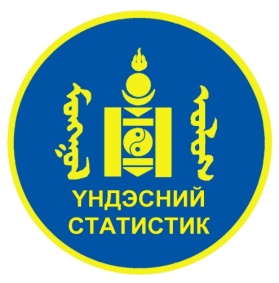 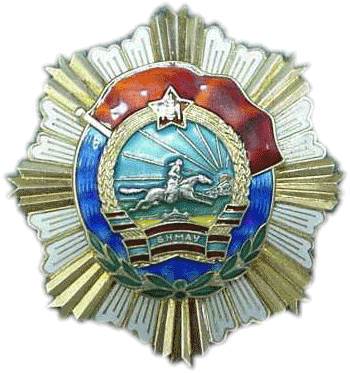 МОНГОЛ УЛСЫН ХӨДӨЛМӨРИЙН ГАВЬЯАНЫ УЛААН ТУГИЙН ОДОНТ ҮНДЭСНИЙ СТАТИСТИКИЙН ХОРОО2014  ОНЫ ҮЙЛ АЖИЛЛАГААНЫ ТАЙЛАНУлаанбаатар хот2015 оны 4 сарАГУУЛГАТОВЧИЛСОН ҮГИЙН ТАЙЛБАРНЭГДҮГЭЭР БҮЛЭГМонгол Улсын статистикийн салбарын  2014 оны үйл ажиллагааны  тайлангийн  хураангуй	Үндэсний статистикийн салбарын хэмжээнд 2014 онд “Орон нутгийн статистикийн албадын чадавхийг бэхжүүлж, анхдагч мэдээллийн чанарт ахиц дэвшил гаргах ”-ыг үндсэн зорилгоо болгон дэвшүүлж, энэ хүрээнд  Статистикийн салбарыг хөгжүүлэх дунд хугацааны хөтөлбөр, үйл ажиллагааны төлөвлөгөөнд тусгагдсан ажлыг хэрэгжүүлэх, Статистикийн үйл ажиллагаанд “Олон улсын цогц үнэлгээ” хийлгэх, Төрийн нэгдсэн сүлжээнд холбогдох, төрийн байгууллагуудын мэдээллийн санг статистикийн мэдээ, тайланг гаргахад ашиглах, уялдуулах,  аймаг, орон нутгийн түвшинд  шаардлагатай мэдээллийн хэрэгцээг тодорхойлох,  Статистикийн салбарын түүхт ойгоо өндөр бүтээлээр угтах зэрэг ажлуудад онцгойлон анхаарч ажиллалаа. 2014 онд:Мэдээллийн технологийг статистикийн үйл ажиллагаанд нэвтрүүлэх ажлыг шинэ шатанд гаргав. 	Төрийн байгууллагуудад бий болсон мэдээллийн санг судалж, ашиглах,  уялдуулах ажлыг эхлүүлж, Үндэсний дата төвд байрлах УБЕГ-ын иргэний мэдээллийн санг Хүн ам, өрхийн мэдээллийн сантай; хуулийн этгээдийн мэдээллийн санг Бизнес регистрийн мэдээллийн сантай уялдуулах ажлуудыг амжилттай гүйцэтгэж, статистикийн үйл ажиллагаанд ашиглаж эхэллээ.  	Мал тооллогын онлайн системийг нэвтрүүлж, багийн түвшинд мал тооллогын дүнг мэдээллийн санд шууд ачааллах, үр дүнгийн 40 төрлийн тайланг улс, аймаг, сум, багийн түвшинд богино хугацаанд, шуурхай нэгтгэх, малын тоог өрхийн түвшинд эрэмблэн гаргах зэрэг өргөн боломжуудыг бүрдүүлж чадлаа. 	Технологийн шийдлийг ашиглан малчдад банкны үйлчилгээг чирэгдэлгүй, шуурхай үзүүлэх үүднээс мал тооллогын дүнг банкны үйл ажиллагаанд ашиглах онлайн системийг нэвтрүүлж, МБ, ҮХААЯ-тай хамтран зээл авахаар хүсэлт гаргасан мал бүхий иргэний албан ёсны зөвшөөрөлд үндэслэн тооллогын мэдээллийн сангаас холбогдох лавлагааг авах үйлчилгээг 43 мянган иргэнд үзүүлэв. 	Мэдээллийн технологийн сүүлийн үеийн ололтуудыг ашигласны дүнд ихээхэн хэмжээний цаг хугацаа, зардал хэмнэв. Go-To-Meeting программыг ашиглан салбарын хэмжээний болон дэлхийн улс орнуудын хооронд видео хурал, онлайн сургалтыг зохион байгуулдаг боллоо. НҮТС, ӨНЭЗС, АХС зэрэг судалгааны мэдээллийг цуглуулахад таблет ашиглаж, ажиллагсдын дундаж цалинг НДЕГ-ын мэдээллийн санд үндэслэн  тооцдог болсон нь цаг хугацаа, хөрөнгө, хүч хэмнэсэн чухал арга хэмжээ болов.Тооллого, судалгааны ажилд шинэ дэвшлийг гаргав. 	Олон улсад нийтлэг мөрддөг аргачлал, арга зүй, дэлхийн  улс орнууд болон өөрийн орны өмнө нь хэрэгжүүлсэн туршлагад үндэслэн  Монгол улсын ГУРВАН САЯ дахь иргэнийг тусгай хөтөлбөр, арга зүйн дагуу тодруулав. 	“ҮТС-2008” зөвлөмжийг нэвтрүүлэх ажлын хүрээнд хийсэн томоохон ажил бол 5 жил тутам байгуулдаг макро түвшний нэгдсэн тэнцэл болох Нөөц, ашиглалтын хүснэгтийг 2010-2013 онуудаар, түүнчлэн  Үндэсний тооцооны дансны бүрэлдэхүүн хэсэг болох санхүүгийн данс болон хөрөнгийн биет өөрчлөлтийн дансыг туршилтын журмаар анх удаагаа байгуулсан явдал байлаа. Байгаль орчин, ногоон өсөлтийг тодорхойлох үзүүлэлтийн системийг тодорхойлж, байгаль орчны анхдагч, суурь данс болох Материал урсгалын дансыг анх удаагаа мөн байгуулав. Тогтмол хийгддэг судалгаа-ӨНЭЗС, Ардчилсан засаглал судалгаа, Ажиллах хүчний судалгаанаас гадна  өрхийн цаг уурын хүндрэлийг даван туулж байгаа байдлын панел судалгаа, гэмт хэргийн хохирогчийн өнөөгийн байдалд хийсэн баримтын судалгааг хийж, үр дүнг хэрэглэгчдэд тархаав. Аргачлал, ангилал, стандартыг  нэвтрүүлж,  нэгдсэн болон орон нутгийн статистикийн үзүүлэлтийн хүрээг шинэчлэв. 	“Хүний хөгжлийн индекс”-ийг тооцох болон “Хөдөлмөрийн маргаантай холбоотой статистикийн үзүүлэлт” тооцох аргачлалыг шинээр боловсруулан,  “Хүн амын амьжиргааны доод түвшинг тодорхойлох”, “Хэрэглээний үнийн индекс тооцох” аргачлалд нэмэлт өөрчлөлтийг тусгав.  Боловсролын түвшний  стандарт ангилал, Төрийн бус байгууллагын үйл ажиллагааны чиг үүргийн ангиллыг батлуулж мөрдүүлэв.	Монгол Улсын “Статистикийн тухай” хуулинд заасан 48 бүлэг үзүүлэлтэд үнэлгээг хийж, 82 нэгдсэн үзүүлэлт, 346 дэд үзүүлэлтүүд байхаар нарийвчлан задалж, тэдгээрээс аймаг, нийслэлийн түвшинд гарах 216 үзүүлэлт, сум, дүүргийн түвшинд 148, баг, хорооны түвшинд 35 үзүүлэлтийг тодорхойлж, хүн ам, нийгэм, эдийн засаг гэсэн 2 үндсэн бүлэг бүхий 16 дэд салбарын үзүүлэлтийг багтаасан, баг, сум, аймгийн түвшний мэдээллийг агуулсан  “Статистикийн товчоон” хэмээх номыг аймаг, нийслэлээр боловсруулж, нийтийн хүртээл болгов.  Статистикийн боловсрол, хэрэглээний үр өгөөжийг дээшлүүлснээр  мэдээллийн үйлчилгээнд онлайн хэлбэр давамгайлдаг болов. 	Статистикийн мэдээллийн сан www.1212.mn сайтыг хэрэглэгч мэдээллээ өөрийн хүссэн хэлбэрээр шууд авах техникийн шийдлийг бүрдүүлж, статистикийн мэдээллийг инфографикаар болон  цахим хэлбэрээр хүргэхэд илүү түлхүү анхаарч ажиллав.	Статистикийн боловсролыг дээшлүүлэхэд чиглэсэн олон арга хэмжээг авч хэрэгжүүлсний дотор ерөнхий боловсролын сургуулийн ахлах ангийн сурагчдад зориулсан тусгай сургалт болон статистикийн аппликейшнуудаас мэдээллийг татах, боловсруулах, ашиглах хэрхэн талаар зорилтот сургалтууд явуулсан нь ихээхэн ач холбогдолтой болов. Хоёр болон олон талт хамтын ажиллагааг өргөжүүлэхэд чиглэсэн үйл ажиллагаа биеллээ олов.  	ХБНАБУ-ын Статистикийн төв товчоо болон Казахстан улсын Статистикийн газрын төлөөлөгчид ҮСХ-ны үйл ажиллагаатай танилцаж, статистикийг хөгжүүлэх хөтөлбөр боловсруулах, хэрэгжүүлэх үйл явц болон, хөдөө аж ахуйн статистикийн үйл ажиллагааны талаар туршлага судалсан нь Монгол Улсын статистикийн  байгууллагын үйл ажиллагаа олон улсын түвшинд хүрч, үнэлэгдэж байгаагийн илрэл болов.	Монгол Улсын үндэсний статистикийн тогтолцоог боловсронгуй болгох чиглэлээр хэрэгжсэн “Монстат төсөл”-ийн хаалтын хурлыг Улаанбаатар хотноо амжилттай зохион байгуулж, хуралд төслийг хамтран хэрэгжүүлэгч Консорциум /Дестатис, Костат/, Дэлхийн Банк, МУ-ын яамд, агентлагууд, хэрэглэгчид оролцов. 	НҮБ-ын Статистикийн комиссын 45-р чуулганд оролцох үедээ тусгайлсан уулзалтуудыг зохион байгуулсны нэг нь Монгол Улс, Австралийн хамтран санаачилсан “Нөөцөд суурилсан эдийн засагтай улс орнуудын статистикийн асуудлаарх Улаанбаатар хотын бүлэг”-ийн Удирдах зөвлөлийн өргөтгөсөн уулзалт байлаа. Уулзалтаар тус бүлгээс 2013 онд хэрэгжүүлсэн ажил, 2014 оны үйл ажиллагааны төлөвлөгөөний төсөл, НҮБАҮХБ-ын дэмжлэгтэйгээр Австрийн Вена хотноо зохион байгуулах Удирдах хорооны 3 дугаар хурлын хөтөлбөрийн төсөл, УБХБ-ийн үйл ажиллагаанд мэдээлэл харилцааны шинэ техник, технологийг өргөнөөр ашиглах талаар хэлэлцэв. Статистикийн салбарын үнэлгээ гадаад болон дотоод талдаа аль алинд нь өндөр байлаа. 	Монгол Улсын үндэсний статистикийн системд  НҮБЕЭЗК-ын Статистикийн хэлтэс, НҮБ-ын АНДЭЗНК, Европын Чөлөөт Худалдааны Ассоциаци, Норвегийн Статистикийн газрын төлөөлөгчдөөс бүрдсэн олон улсын үнэлгээний баг анх удаа цогц үнэлгээ хийлээ. Энэхүү үнэлгээний үр дүн  нь статистикийн салбарын хүрсэн түвшнээ бусадтай харьцуулах боломжийг олж харахад, өөрсдийн давуу болон сул талаа илүү мэдрэхэд, давуу талаа түшиглэн сул талаа засах боломжийг нээхэд, үйл ажиллагаагаа цаашид хэрхэн сайжруулах  гарцыг нээв. Уг үнэлгээний дүнд суурилан “Үндэсний статистикийн системийн хөгжилд олон улсын цогц үнэлгээний гүйцэтгэх үүрэг” сэдэвт олон улсын дээд хэмжээний уулзалт семинар зохион байгуулж, шинжээчдийн багийн дүгнэлтийг хамтран ажилладаг гадаадын   20 гаруй орны түншүүд болон дотоодын хамтын ажиллагаатай байгууллагуудтай хамтран хэлэлцсэн бөгөөд манай ажлын ололт амжилтыг олон улсын баг болон статистикийн байгууллагын төлөөлөл өндрөөр үнэлэв. 	Цогц үнэлгээний дүн МУ-ын статистикийн хууль болон түүнийг зохицуулах арга механизм  нь тогтворжсоныг; статистикийн үйл ажиллагаа нь идэвхтэй хөгжиж, улс орныхоо бусад салбарын хувьд тэргүүлэх байр суурийг эзэлж байгааг; ҮСХ нь ОУ-ын байгууллагуудаас гаргасан статистикийн стандарт болон шилдэг туршлагыг өөрийн үйл ажиллагаа болон хамтрагч байгууллага/яам, агентлаг, ААНБ/-ууддаа оновчтой нэвтрүүлж байгааг; олон талт болон хоёр талт хамтын ажиллагааг хөгжүүлснээр Монстат зэрэг хөтөлбөр төслүүдийг хэрэгжүүлж салбарын чадавхийг  бэхжүүлснийг онцлон тэмдэглэв.  	Монстат төслийн хүрээнд статистикийн мэдээллийг хэрэглэгчдийн дунд явуулсан хөндлөнгийн судалгааны дүнгээр хэрэглэгчдийн сэтгэл ханамжийн түвшин хоёр жилийн өмнөхөөс арван баллын үнэлгээгээр 5.96-аас 7.10 болж нэмэгдэв. 	Монгол Улсын үндэсний статистикийн чадавхи,  үйл ажиллагаа эрс өсч ирснийг  олон улсын бие даасан байгууллагуудын мэдээллийн эх үүсвэрүүд харуулав. Дэлхийн банкны улс орнуудын статистикийн байгууллагын чадавхийн  жил бүрийн  үнэлгээгээр 2013 онд Монгол Улсын Үндэсний статистикийн чадавхийн ерөнхий дундаж  оноо 83 болж, Дэлхийн дунджаас 15 нэгжээр дээгүүр байгаа бөгөөд статистикийн аргачлалаар 70, мэдээллийн эх үүсвэрээр 100  баллын үнэлгээг тус тус  авав.  Эцэст нь, Монгол Улсад статистикийн  алба үүсэн байгуулагдсаны 90 жилийн ойг тохиолдуулан статистикийн салбарын үе үеийнхний хөдөлмөр, бүтээлийг Төрөөс өндрөөр үнэлж, Үндэсний Статистикийн албыг Монгол Улсын төрийн дээд шагнал ”ХӨДӨЛМӨРИЙН ГАВЬЯАНЫ УЛААН ТУГИЙН ОДОН”-гоор шагнасан нь түүхэн онцгой  үйл явдал болов. 	Үндэсний статистикийн хороо нь 2015 онд статистикийн салбарын хууль эрх зүйн орчинг боловсронгуй болгох, статистикийн салбарыг 2011-2015 онд хөгжүүлэх үндэсний хөтөлбөр болон мянганы хөгжлийн зорилт /МХЗ/-ын хэрэгжилтийг дүгнэж, албан ёсны статистикийн "2015 оноос хойшхи хөгжил"-ийн хөтөлбөрт суурилсан стратегийн хөтөлбөр боловсруулан батлуулах бөгөөд 2015 он бол  “Албан ёсны статистикийн 2011-2015 оны хөтөлбөрийг бүрэн хэрэгжүүлж, цаашдын хөгжлийн бодлогоо тодорхойлон хэрэгжилтийн суурийг бүрдүүлэх жил” байх болно.Бид зорилтоо дараах байдлаар томъёолж байна. Үүнд: ХОЁРДУГААР БҮЛЭГМонгол Улсын статистикийн салбарын 2014 оны зорилго, зорилтын хэрэгжилт, үр дүн	Улсын Их Хурлын 2011 оны 59 дүгээр тогтоолоор батлагдсан “Монгол Улсын статистикийн салбарыг 2011-2015 онд хөгжүүлэх үндэсний хөтөлбөр”-т статистикийн салбарын үйл ажиллагааны үндсэн зорилтыг “Нийгмийн хэрэгцээ шаардлагад нийцсэн, олон улсын нийтлэг арга зүйд тулгуурласан, нийгмийн хөгжлийн чиг хандлагыг тодорхойлох шуурхай, үнэн бодитой тоо мэдээлэл, статистикийн бүтээгдэхүүн, үйлчилгээгээр хэрэглэгчдийг хангахад чиглэгдэнэ” гэж тодорхойлсон билээ. Энэхүү зорилтыг хэрэгжүүлэх чиглэлээр салбарын хэмжээнд 2014 онд дараах зорилтуудыг дэвшүүлж тэдгээр зорилтуудад үйл ажиллагаагаа чиглүүлэн ажиллалаа. Үүнд:Улсын бүртгэлд суурилсан хүн ам, өрх, бизнес регистрийн санг шинэчлэн байгуулж, төрийн нэгдсэн сүлжээнд холбох, статистикийн салбарын нэгдсэн сүлжээ байгуулж, мэдээлэл цуглуулах, боловсруулах, тархаах үйл ажиллагаанд мэдээллийн     технологийн дэвшлийг өргөн ашиглахСтатистик мэдээ, мэдээллийг сайжруулах, шинээр бий болгохдоо үр ашигтай бусад эх үүсвэрийг судалж ашиглах, салбарын статистикийг хөгжүүлэх, мэдээлэл харилцаа холбооны дэвшилтэт технологи нэвтрүүлэхийг зорилгоо болгон ажиллаж байна. УБЕГ-ын эрхлэн бүртгэж буй Иргэн, Эд хөрөнгө, Хуулийн этгээдийн бүртгэлийн сангийн үзүүлэлтээс албан ёсны статистик мэдээллийг гаргадаг болох, анхан шатны мэдээллийн тогтолцоог боловсронгуй болгох, ашиглалтыг нэмэгдүүлж, мэдээллийн чанарыг сайжруулах, зарим давхардлыг арилгах, улсын хэмжээнд хүн ам, өрхийн мэдээллийн нэгдсэн сан бий болгох нь нэн чухал асуудал юм. Төрийн нэгдсэн сүлжээнд холбогдох, төрийн байгууллагуудтай мэдээлэл солилцох ажлын хүрээнд 2014 оны 06 дугаар сарын 03-ны өдрийн 14/13 тоот “Мэдээлэл солилцох гэрээ”-г УБЕГ-тай  байгуулж, Кибер аюулгүй байдлын газрын сүлжээг ашиглан Үндэсний дата төвд байрлах УБЕГ-ын иргэний мэдээллийн санг Хүн ам, өрхийн мэдээллийн сантай холбох, хуулийн этгээдийн мэдээллийн санг Бизнес регистрийн мэдээллийн сантай холбох ажил хийлээ. УБЕГ-ын “Иргэний мэдээллийн сан”-тай ҮСХ-ны “Хүн амын өрхийн мэдээллийн сан”-г тулгаж, сүлжээгээр шалгах эрхийг холбогдох байгууллагаар дамжуулан аваад байна.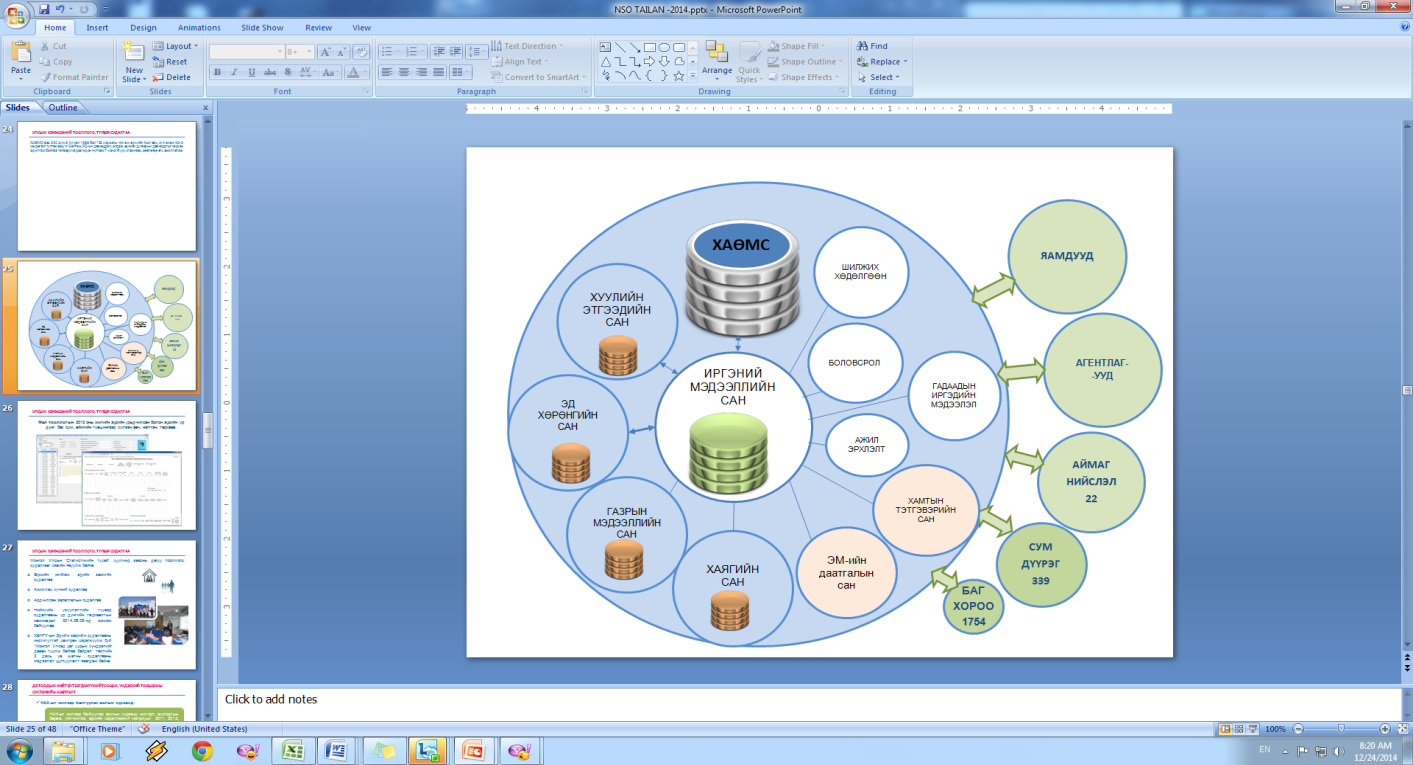 ХАӨМС-гийн программыг эхний хувилбараар хийж туршин, улсын хэмжээнд сургалт зохион байгуулж,  программын сайжруулалтыг үргэлжлүүлэн хийж байна. ХАӨМС-гийн программын сургалтад аймаг, нийслэл, дүүргийн статистикийн нэгжийн дарга нар, сургагч багш нарыг, мөн 21 аймгийн 330 сумын 389 төрийн сангийн төлөөлөгч, сумын статистикч, нягтлан бодогч, иргэний бүртгэлийн ажилтан, нийгмийн ажилтан, 1582 багийн засаг дарга, 9 дүүргийн 152 хорооны 304 хорооны засаг дарга, зохион байгуулагчдыг хамруулсан. Хүн ам, орон сууцны завсрын тооллогын бэлтгэл ажлын хүрээнд ХАӨМ-ийг сайжруулах үйл ажиллагааны төлөвлөгөөг шинэчлэн боловсруулж ажиллалаа.Аймаг, нийслэлээс ирүүлсэн ХАӨБ-ийн мэдээллийн сангаас 330 сум, 9 дүүрэг, 1588 баг, 152 хорооны хүн ам, өрхийн тоог авч, хүн амын мэдээтэй тулган шалгаж, регистрийн болон өрхийн дугаарын давхардал, регистрийн дугаарын алдааг хэрхэн арилгаж байгаа талаарх мэдээ, тайланг аймаг, нийслэлийн статистикийн газар хэлтсээс 7 хоног бүр хүлээн авч, зөвлөгөө өгч ажиллалаа. Хүн ам, өрхийн бүртгэлийн дэвтэр, мэдээллийн сантай холбоотой шийдвэрлэх асуудлаар танилцуулга, шилжих хөдөлгөөнд тавигдах хугацааны хязгаарыг өөрчилж, 6 сарыг 1 жил болгох талаар танилцуулгыг бэлтгэсний дээр  хүн ам, өрхийн бүртгэлд тулгарч буй асуудлаар холбогдох мэргэжилтнүүдтэй ярилцаж, асуудлыг шийдвэрлэх шийдлийг боловсруулсан байна. Санамж бичиг, гэрээний дагуу ҮСХ-ны бизнес регистрийн санг ТЕГ-ын татвар төлөгчийн мэдээллийн сан болон УБЕГ-ын хуулийн этгээдийн мэдээллийн сантай холбох, холбогдох мэдээллээр бизнес регистрийн санг автоматаар засварлах программ хангамжийг боловсруулах бэлтгэлийг ханган ажиллаж байна. Ингэснээр бизнес регистрийн санд шинээр бүртгэгдэх аж ахуйн нэгж, байгууллагын мэдээллийг автоматжуулсан системийн дагуу бүртгэх нөхцөл бүрдэх юм.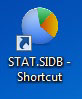 Статистикийн салбарын нэгдсэн сүлжээг байгуулснаар статистик мэдээллийг онлайн горимд боловсруулах, нууцлал аюулгүй байдлыг хангасан сүлжээгээр солилцох, цаашид үйл ажиллагаагаа бүрэн онлайн горимд шилжүүлэх технологийн нөхцлийг бүрдүүллээ.2014 онд Монгол улсын нийгэм, эдийн засгийн байдлын албан ёсны статистикийн сар, улирал, жилийн давхардсан тоогоор  236 төрлийн  110.0  мянган мэдээг батлагдсан хуваарийн дагуу нийслэл, аймгийн статистикийн газар, хэлтэс, яамд, төрийн байгууллагуудаас хүлээн авч, нэгтгэн, боловсруулж, танилцуулга бэлтгэн, газрын удирдлага болон холбогдох  бүх шатны хяналтаар дамжуулан эцсийн бүтээгдэхүүн болгов. Энд онцлоход “Аж  ахуйн нэгж,  байгууллагын  ажиллагчдын  дундаж цалингийн мэдээ”-г НДЕГ-ын мэдээллийн сангаас 33.4 мянган ААНБ-ын 554.5 мянган ажиллагчдын дундаж цалинд үндэслэн тооцож,  2014 оны улирлын танилцуулгад тусгасан нь мэдээллийг цуглуулах, мэдээллийн чанарыг сайжруулах ажлыг оновчтой болгоход чухал ач холбогдолтой ажил боллоо.Нийгэм, эдийн засгийн салбарын мэдээллийг  хэрэглэгчдэд ашиглахад хялбар, ойлгомжтой  байлгах, зөв ашиглуулах үүднээс боловсрол, эрүүл мэнд, нийгмийн даатгал халамж, гэмт хэрэг, шүүх, хүн ам, ажиллах хүчний судалгаа, хилээр нэвтэрсэн зорчигч, тээврийн хэрэгсэл, соёл, урлаг, сүм хийд, нийгмийн зарим үзүүлэлт, цахилгаан, дулааны эрчим хүч үйлдвэрлэлт, нүүрс олборлолт, аж үйлдвэр, ХАА зэрэг салбаруудын танилцуулгыг  бэлтгэж нийтэд тархаав. 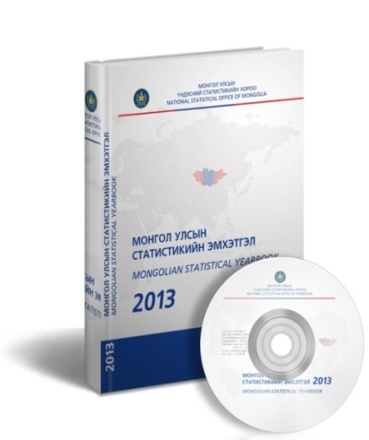 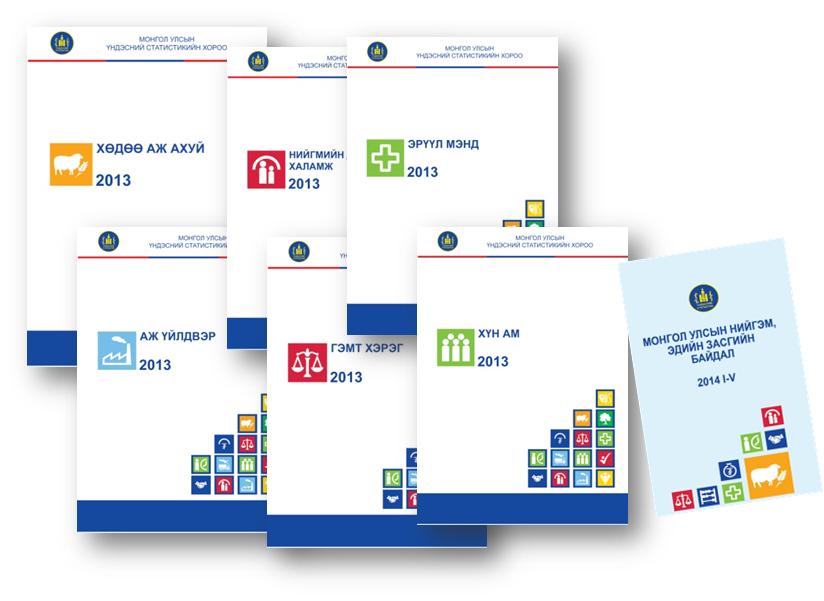  Нийгэм, эдийн засгийн үзүүлэлт бүхий 24 бүлэг, 378 хүснэгт, холбогдох тооцоололтой “Статистикийн эмхтгэл-2013”-ыг шинэ дизайнаар боловсруулж нийтийн хүртээл болголоо. Жендэрийн статистикийн эмхэтгэл (7 бүлгийн 50 үзүүлэлт, 21 нүүр, 200 хүснэгт ) боловсруулж ҮСХ-ны www.1212.mn сайтад байршуулсан.  Монгол Улсын “Статистикийн тухай” хуулийн дагуу “Өрхийн нийгэм, эдийн засгийн судалгаа”, “Ажиллах хүчний судалгаа”, “Ардчилсан засаглалын судалгаа”-г хугацаанд нь явуулж, үр дүнг хэрэглэгчид хүргэх ажлыг батлагдсан хуваарийн дагуу зохион байгууллаа. ӨНЭЗС-ны 2014 оны үр дүнг аймаг, нийслэлийн хэмжээнд тооцох болсонтой холбогдуулан түүврийн дизайныг шинэчлэн нэмэгдүүлж 16200 өрхийг хамруулан улсын хэмжээнд судалгааг зохион байгуулж явууллаа.Орон нутгийн статистикийн хөгжлийн чадавхийг бэхжүүлэх төслийн хүрээнд Сэлэнгэ, Дундговь, Баянхонгор, Хэнтий аймагт сумын түвшинд хүн амын амьжиргаа, ядуурал, ажил эрхлэлт, ажилгүйдлийг тооцох арга зүйг бий болгох зорилгоор туршилтын судалгаа явуулсан. Мал тооллогын 2013 оны жилийн эцсийн урьдчилсан болон эцсийн үр дүнг  баг, сум, аймгийн түвшингээр хүлээн авч, нэгтгэв. Малын 2014 оны хагас жилийн түүвэр судалгааг  аймаг, орон нутагт зохион байгуулж, үр дүнг нэгтгэн төслийн нэгжид хүргүүлэв. 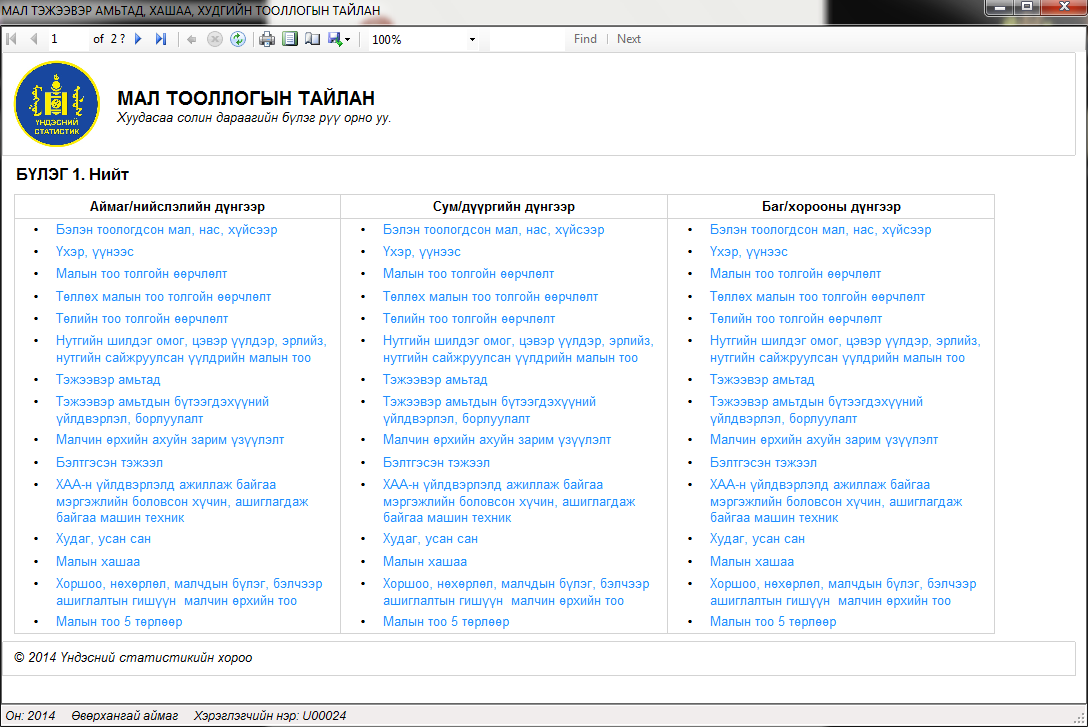 Нийгмийн үзүүлэлтийн түүвэр судалгааны үр дүнгийн тайлан гаргахад бэлтгэн,  урьдчилсан дүнгийн тархаалтын семинарыг 2014  оны 6 дугаар сарын 5-нд зохион байгуулав.Хуулийн дагуу явуулдаг судалгаанаас гадна нэг удаагийн судалгаанууд, тухайлбал, экспорт, импортын үнийн индекс, зочид буудал, зоогийн газар, тээврийн салбарын үйлчилгээний үйлдвэрлэгчийн үнийн индексийн тооцоонд шаардлагатай  үнэ цуглуулах,  Улаанбаатар хотод барилгын материалын үнийн нэр төрлийг шинэчлэх судалгаануудыг явуулж үр дүнг гаргалаа. “ХБНГУ-ын Эдийн засгийн судалгааны институттэй хамтран хэрэгжүүлж буй “Монгол Улсад цаг уурын хүндрэлийг даван туулж байгаа байдал” төслийн  3 дахь үе шатны судалгааг явуулж байна. 2015 онд явуулах “Гэмт хэргийн хохирогчийн судалгаа”, “Цаг ашиглалтын судалгаа” болон “Хөрөнгийн эзэмшлийг хүйсээр тодорхойлох нь” судалгаануудыг зохион байгуулж явуулах бэлтгэл ажлыг хангаад байна.Дотоодын нийт бүтээгдэхүүний тооцоо, хамралт, мэдээллийн чанар, аргачлал арга зүй сайжирч байна. ДНБ-ий жил, улирлын гүйцэтгэлийг үйлдвэрлэлийн, эцсийн ашиглалтын болон орлогын аргаар оны болон зэрэгцүүлэх үнээр тооцов. Эдийн засаг, нийгмийн 11 салбарын жилийн эцсийн мэдээний түүврийн тархаалтыг анх удаа программаар хийж,  мэдээний үр дүнг  шалгаж, нэгтгэн,  нийт гаргалт, завсрын хэрэглээ, нэмэгдэл өртгийг тооцсон нь цаг хугацаа хэмнэсэн шинэлэг ажил боллоо. Үйлдвэрлэл, завсрын хэрэглээ, нэмэгдэл өртөг, өрхийн хэрэглээ, засгийн газрын хэрэглээ (COFOG болон ISIC), өрхөд үйлчилдэг ашгийн бус байгууллагын хэрэглээ, үндсэн хөрөнгийн нийт хуримтлал, материаллаг эргэлтийн хөрөнгө, импорт, экспорт, татвар, татаас (дотоодын болон импортын бараа, үйлчилгээний НӨАТ, НӨАТ-ын буцаан олголт, дотоодын болон импортын онцгой албан татвар, импортын гаалийн татвар, татаас, үйлдвэрлэлийн бусад татвар), тээвэр, худалдааны нэмэгдэл (22)-ийн нийт 30 матрицыг 2011-2013 оны гүйцэтгэлээр, оны үнээр байгууллаа. Дээрх дурдагдсан матрицуудын үндсэн дээр нөөц, ашиглалтын хүснэгтийг 2011, 2012, 2013 оны гүйцэтгэлээр байгуулав. НАХ-ыг жилээр байгуулах боломжийг бүрдүүлсэн нь үндэсний тооцооны системийн болон “Үндэсний тооцооны систем-2008” шинэ стандартыг нэвтрүүлэх хүрээнд хийгдсэн томоохон ажил боллоо.Үндэсний тооцооны үйлдвэрлэлийн, орлого бүрдэлтийн анхны орлогын хуваарилалтын, орлогын дахин хуваарилалтын, орлого ашиглалтын болон хөрөнгийн дансуудыг 2010-2013 оны гүйцэтгэлээр  шинэчлэн байгуулснаас гадна санхүүгийн данс болон хөрөнгийн биет өөрчлөлтийн дансыг туршилтын журмаар байгууллаа.Орон нутгийн статистикийн хөгжлийн чадавхийг бэхжүүлэх төслийн хүрээнд Сэлэнгэ, Дундговь, Баянхонгор, Хэнтий аймагт сумын түвшинд ДНБ-ийг тооцох туршилт судалгааг явуулж, холбогдох тооцоог хийлээ.“Статистикийн арга зүйг олон улсын ангилал, аргачлал, стандартын жишигт нийцүүлэн боловсронгуй” болгох ажлын хүрээнд албан ёсны болон захиргааны статистикийн мэдээллийн үзүүлэлтүүдийг боловсронгуй болгон сайжруулах зорилгоор 2014 онд 5 аргачлал, арга зүй шинээр болон шинэчлэн баталж үйл ажиллагаандаа мөрдлөг болгожээ.  “Хүн амын амьжиргааны доод түвшинг тодорхойлох” аргачлал, “Хэрэглээний үнийн индекс тооцох” аргачлалуудад нэмэлт өөрчлөлт оруулж, “Хүний хөгжлийн индекс”-ийг тооцох шинэчилсэн аргачлалыг боловсруулж, батлуулав. Улаанбаатар хотод борлуулагдаж буй махны дундаж үнийг хүнсний захуудын махны борлуулалтын хувийн жинг тодорхойлсон судалгааны дүнд үндэслэн, тооцохтой холбогдуулан “Хэрэглээний үнийн индекс” тооцох аргачлалд зохих өөрчлөлтийг оруулж, мөрдүүллээ. “Хөдөлмөрийн маргаантай холбоотой статистикийн үзүүлэлт”-ийг цуглуулах маягт заавар, үзүүлэлтүүдийн тооцох аргачлалыг анх удаа шинээр боловсруулж, батлуулав.  Шинээр боловсруулсан болон шинэчлэн сайжруулж,боловсруулсан аргачлал, 2009-2014 оноор“Боловсролын түвшний стандарт ангилалын код” зэрэг ангилалыг олон улсын стандартын дагуу өөрийн орны  нөхцөлд тохируулан боловсруулж, батлуулан, мөрдүүлж байна. Статистикийн мэдээллээр гардаг үзүүлэлтүүдээс орон нутгийн түвшинд тооцох боломжтой үзүүлэлтүүдийг сонгож, аймаг/сум/багийн түвшинд тооцох, сонгосон үзүүлэлтийн аргачлалын төслийг боловсрууллаа.  Газар тариалан, барилга, ашигт малтмалын дотоодын зах зээлийн үнийн мэдээний маягтыг шинээр болон шинэчлэн боловсруулж, мэдээллийг шивэх, боловсруулах, нэгтгэх бодлогын даалгаврыг боловсруулав. Мөн Ногоон ажлын байрыг тодорхойлох туршилт судалгааны асуулгын хуудас (АХС, ААНБ-ын судалгаанд нэмэлт тусгах модуль), түүнийг нөхөх зааврыг боловсруулж, батлав. ШШГЕГ-ын шийдвэр гүйцэтгэлийн 9 төрлийн маягт, заавар, Хорихоос өөр төрлийн ял эдлүүлэх газрын 4 төрлийн маягт заавар, Улаанбаатар хотын захирагчийн албаны эрүүл аюулгүй байдлын индекс тооцох судалгааны 26 маягт, заавар  зэрэг нийт  39  төрлийн захиргааны статистикийн мэдээллийн маягтыг зааврын хамт стандартад нийцүүлэн  боловсруулж, мөрдүүлээд байна. Байгаль орчин, ногоон хөгжлийн яам, бусад яамдын холбогдох мэргэжилтэн болон ажлын хэсгийн гишүүдтэй хамтран Ногоон хөгжлийн бодлогыг боловсруулж, УИХ-аар батлууллаа. Байгаль орчин, ногоон эдийн засгийн үзүүлэлтүүдийг бий болгох ажлын хүрээнд ҮСХ, БОНХЯ-ны хооронд хамтран ажиллах санамж бичиг байгуулж, Байгаль орчны статистик үзүүлэлтийг БОЭЗД, ногоон хөгжил, ногоон эдийн засаг, Улаанбаатар хотын группийн ажилтай уялдуулж, үзүүлэлтийн системийн бий болгох, чиглэлээр тус яамтай хамтран ажиллаж байна.БОЭЗДС (байгаль орчны эдийн засгийн дансны систем)-ийн хүрээний Материал урсгалын данс байгуулахад шаардлагатай мэдээллийн эх үүсвэрийг бүрдүүлж, дансны ангиллын дагуу холбогдох тооцооллуудыг хийж, 2005-2013 оны гүйцэтгэлээрх материал урсгалын дансыг туршилтаар, анх удаа байгуулсан нь шинэлэг ажил болсон.Байгаль орчин, ногоон өсөлтийн статистикийн хамрах хүрээ, үзүүлэлтийг тодорхойлж, өнөөгийн түвшинд гаргаж буй үзүүлэлтүүдийн чанар, мэдээллийн эх сурвалжид үнэлгээ хийж, ногоон хөгжилд шилжих үйл явцыг хянах, үнэлэх шалгуур 71 үзүүлэлтийг тодорхойлсон.Үндэсний статистикийн салбарын үйл ажиллагаа олон улсын жишигт хүрэх, статистик мэдээлэл цаг хугацаандаа шуурхай тархаагдах нь мэдээллийн технологийн нэвтрэлт, түүний хэрэглээ өндөр түвшинд байхыг шаарддаг. Салбарын хэмжээнд техник технологийн шинэчлэл хийгдэж, сум багийн түвшинд техник, технологийн хүчин чадал сайжирсаар байна. Програм хангамж шинээр боловсруулах, статистикийн мэдээ, тайлангийн боловсруулалт Тайлант хугацаанд 17 шинэ программ боловсруулж, 12 программд нэмэлт засвар өөрчлөлт хийсний 3 программыг таблет, 14 программыг онлайнаар шууд шивэх боломжтой байдлаар хийсэн. Үүнд: Ажиллах хүчний судалгаа, өрхийн нийгэм, эдийн засгийн судалгаа, нийслэлийн хэрэглээний үнийн сарын мэдээний программыг таблет ашиглах боломжтойгоор боловсруулав.Мэдээ тайлан хүлээн авах графикт хугацаанд заасан 7 хоног, сар, улирал, хагас жил, жилийн эцсийн мэдээ тайланг  онлайн 34, офлайн 20 програмаар нийт 7018 мэдээ тайланг хугацаанд нь хүлээн авч, ирцэд хяналт тавьж ажиллав. Мэдээний ирцийг тухай бүрт нь share.nso.mn вэб хуудаст тогтмол мэдээлж байна. Нийслэлийн статистикийн газар, аймаг, дүүргийн статистикийн хэлтэст нийт 3844 цахим шуудангаар шаардлагатай мэдээ, мэдээллийг дамжуулжээ.Улсын хэмжээний хүн, ам өрхийн мэдээллийн санг байгуулах ажлын хүрээнд бүх аймаг, сум, баг хорооны мэдээллийг нэгтгэн мэдээллийн сан доторх давхцлыг шалган, Улсын бүртгэлийн ерөнхий газрын иргэний мэдээллийн сан болон Хүүхдийн төлөөх үндэсний газрын халамж, асрамжийн үйлчилгээний нэгдсэн мэдээллийн сан, БШУЯ-ны Сургалтын төрийн санд бүртгэлтэй оюутнуудын мэдээллийн сантай тулгах ажлыг хийсэн. Мэдээллийн сангийн Регистрийн дугаарын давхцал, овог, нэрийн зөрүүтэй мэдээллийг цэгцлэх ажлыг хийж байна. Хүн ам өрхийн мэдээллийн сангийн цахим хуудас болох www.nso.mn/xaomc/login.php вэб сайтыг хийж гүйцэтгэсэн.2014 оны жилийн эцсийн мал тооллогын онлайн системийн ачааллыг багасгах, тэнцвэржүүлэхийн тулд Barracuda Load Balancer ашиглан дөрвөн application server зохион байгуулан ажиллуулж байна. Системийн ачааллах, хадгалах, боловсруулах хурдыг нэмэгдүүлэхийн тулд кодчлолын зохион байгуулалтыг сайжруулан индексжүүлэлт хийсэн. Мал тооллогын онлайн системийн тайланг Sql Reporting Service ашиглан шинэчилсэн. Өрхийн бүртгэлийн найдвартай байдлыг хангахын тулд хүн ам, өрхийн мэдээллийн сан /ХАӨМС/-тай холбон ажиллуулж байна.Интернет болон төрийн сангийн сүлжээ ашиглан 2012, 2013 оны мал тооллогыг онлайнаар бүх аймаг, сум, багаас шивэлт хийлгэн боловсруулсан. ҮХААЯ,  Монгол банктай хамтран 8%-ийн зээл авахаар хүсэлт гаргасан малчин өрх, иргэний албан ёсны зөвшөөрөлд үндэслэн арилжааны банкаар дамжуулан мал тооллогын мэдээллийн сангаас малтай эсэх лавлагаа авах үйлчилгээг нэвтрүүлсний дүнд 2014 оны 4 сараас хойш 42782 иргэн тус үйлчилгээг аваад байна.Статистик мэдээллийн 1921-2014 оныг хамарсан нэгдсэн санг жил, улирал, сарын давтамжтай, улс, бүс, аймаг, сумын түвшний 35 салбарын 528 орчим статистик үзүүлэлтээр тогтмол баяжуулж www.1212.mn вэб хуудсаар Монгол, Англи хэл дээр хэрэглэгчдэд тархааж байна. Мөн мэдээллийг сум, багийн түвшинд задлаж харуулах зорилтыг тавьж, одоогоор нийт үзүүлэлтийн 220 гаруй нь аймгийн түвшинд, 27 сумын түвшинд, 22 багийн түвшинд  гарч байна.Тооллого, судалгааны нэгдсэн каталоги /NADA/ нь өрхийн нийгэм, эдийн засгийн судалгаа /ӨНЭЗС/, ажиллах хүчний судалгаа /АХС/, Хүүхэд хөгжил судалгаа зэрэг 8 төрлийн 28 тооллого, түүвэр судалгааны мэдээлэл, тайлан, асуулга болон анхдагч мэдээллийн санг багтааж, монгол, англи хэлтэйгээр хэрэглэгчдэд  хүргэгдэж байна. Тооллого, судалгааны нэгдсэн каталогид /NADA/ 2014 онд бүртгэлтэй хэрэглэгчдийн тоо 450 байна.Байгууллагын веб хуудсыг боловсронгуй болгох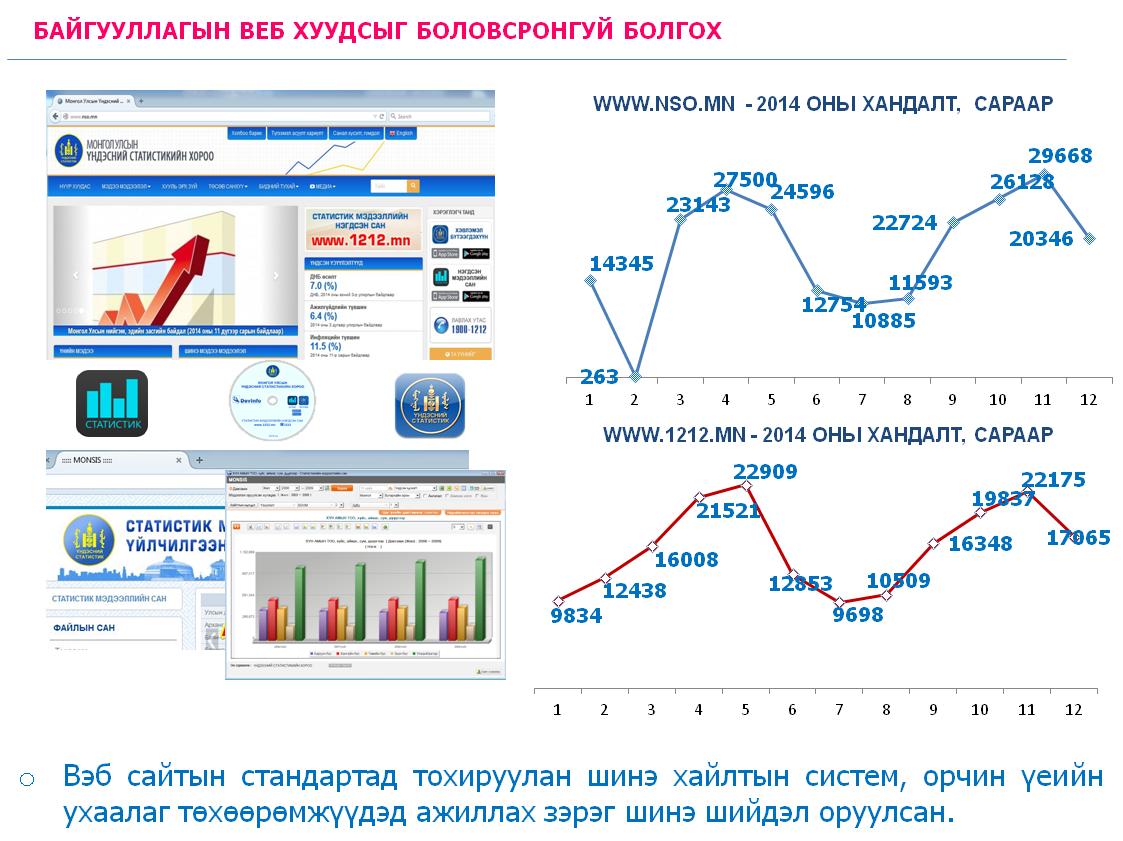 Байгууллагын www.nso.mn вэб хуудсыг шинэчиллээ. Мөн аймгуудийн статистикийн хэлтсийн вэб хуудсыг шинээр ажиллуулж байна. Байгууллагын вэб хуудсыг сүүлийн үеийн вэб сайтын стандартад тохируулсан хайлтын систем, орчин үеийн ухаалаг төхөөрөмжүүдэд ажиллах хувилбар зэрэг шинэ шийдлүүдийг оруулан хийсэн. Вэб сайтад долоо хоног бүрийн үнийн мэдээ, сар бүрийн танилцуулга, жилийн эмхэтгэл болон цаг үеийн мэдээ мэдээллээр тогтмол баяжуулж ажилласан. 2014 оны байдлаар www.nso.mn  вэб хуудсанд нийт 225311, сард 18776, өдөрт дунджаар 626 хандалт байна. Мөн статистик мэдээллийн нэгдсэн сан www.1212.mn-д  193678, сард 16140, өдөрт дунджаар 538 хандалттай байна.Статистикийн салбарт хэрэглэгддэг аргачлал, арга зүйг олон нийтэд хүргэх зорилгоор вэб хуудсанд суурилсан системийг хийж, нийтдээ 40 орчим аргачлал, арга зүйг багтаагаад байна.Техник,  тоног төхөөрөмж, сүлжээний тогтвортой ажиллагааСтатистикийн салбарын мэдээллийн нэгдсэн сүлжээг байгуулах ажлыг “ITzone” компанитай хамтран хэрэгжүүлсэн бөгөөд нийт 20 төрлийн 150 сүлжээний тоног төхөөрөмжийг ҮСХ-ны төв болон орон нутгийн 31 нэгжид суурилуулах ажлыг бүрэн дуусгаж, ашиглалтын  сургалт зохион байгуулсан. Интернет холболтын хэвийн ажиллагааг хангаж ҮСХ-ны интернет хурдыг 10мб, орон нутагт  2-3мб болгон нэмэгдүүллээ. Мэдээллийн нэгдсэн сүлжээ болон нууцлал, аюулгүй байдлын програм хангамжийг нэвтрүүлсэнтэй холбоотой мэдээллийн аюулгүй байдлын журмыг шинэчлэн боловсруулж байна.Төрийн нэгдсэн сүлжээ, тухайлбал, ҮДТ, СЯ-ны төрийн сангийн сүлжээнд тогтмол холбогдож, ХАӨМС болон мал тооллогын системүүд хэвийн ажиллах нөхцөл бүрдлээ.YСX-ны техник тоног төхөөрөмжийн бэлэн байдлыг хангаж, компьютер, принтер, хувилах машин, үйлдлийн систем, хэрэглээний програм хангамж, сүлжээ, телефон утас зэрэг нийт 180 дуудлагын дагуу засвар хийж, заавар зөвлөгөө өгч ажилласан. Мөн орон нутгийн статистикийн хэлтсүүдээс нийт 15 удаа гэмтэлтэй техник хэрэгсэл ирснийг засварлан, заавар зөвлөгөө өгч ажилласан.Орон нутгийн хэрэгцээнд суурилсан статистикийн үзүүлэлтийн хүрээг тодорхойлж, арга зүйг боловсруулж хэрэгжүүлэхҮндэсний хэмжээнд дунд болон богино, урт хугацаны төлөвлөлтийн уялдаа холбоо, зохицуулалтыг хангах үүднээс эдийн засгийн бодлого, стратегийн төлөвлөгөө боловсруулах, мониторинг үнэлгээ хийх чадавхийг үндэсний болон орон нутгийн хэмжээнд сайжруулах зорилго ЭЗХЯ, НҮБХХ-өөс хэрэгжүүлж буй “Монгол улсын хөгжлийн бодлого төлөвлөлтийг бэхжүүлэх нь” төслийн бүрэлдэхүүн хэсэг болох “Орон нутгийн статистикийн чадавхийг бэхжүүлэх нь” дэд бүрэлдэхүүн хэсгийг Үндэсний Статистикийн Хороо хэрэгжүүллээ. ҮСХ-ноос орон нутгийн статистикийн байгууллагын үйл ажиллагааны өнөөгийн байдал, чадавхийг бэхжүүлэх хэрэгцээ, тоон мэдээллийн олдоц, хүртээмж, мэдээллийн дутагдалтай байдлыг тодорхойлох судалгааг 21 аймаг, 330 сум, нийслэлийн бүх дүүргийн бодлого, төлөвлөлтийг гардан боловсруулдаг ажилтнуудыг оролцуулан зохион байгууллаа.  Судалгаанд аймаг/нийслэлийн Засаг дарга, түүний орлогч, Иргэдийн төлөөлөгчдийн хурлын дарга, Хөгжлийн бодлогын газар/хэлтсийн дарга болон эдийн засагч, статистикийн газар/хэлтсийн дарга, сум/дүүрэгт Засаг дарга болон түүний орлогч, ИТХ-ын дарга, Баг/хорооны Засаг дарга нарын төлөөлөл, ЗДТГ-ын хөгжлийн болон нийгмийн асуудал хариуцсан ажилтан, статистикийн үйл ажиллагаа хариуцсан төрийн сангийн төлөөлөгч, орон тооны статистикийн ажилтан зэрэг нийт 2242 хүн хамрагдсан байна. Судалгааны үр дүнд тулгуурлан “Орон нутгийн түвшин дэх статистикийн мэдээллээр хангах одоогийн боломж, дутагдалтай байдал, хэрэгцээг тодорхойлох нь” үнэлгээний тайланг боловсруулав. Судалгаагаар аймгийн түвшний 28 үзүүлэлт, сумын түвшний 129, багийн түвшний 18 үзүүлэлтийг боловсруулан гаргах шаардлагатай гэсэн дүгнэлтийг хийсэн.  Төслийн хүрээнд Монгол Улсын 21 аймаг, нийслэлийн Статистикийн товчоон ном хэвлэгдэн гарав. Номын агуулга нь өмнөх үг, аймгийн товч танилцуулга, нутаг дэвсгэр, засаг захиргааны нэгж, байгаль,газар зүйн нөхцөл, эдийн засгийн боломж, аймгийн статистикийн албаны товч түүх, одоогийн бүтэц бүрэлдэхүүнийг тусгасны дээр номын үндсэн хэсэг нь хүн ам, нийгэм, эдийн засаг гэсэн хоёр салбартай бөгөөд дотроо 16 дэд салбарт хуваагдаж байна. Энэхүү номын 16 дэд салбараас зөвхөн дотоодын нийт бүтээгдэхүүн, хөрөнгө оруулалт, төсвийн орлого, зарлага, нийгмийн даатгал, тээвэр, холбоо гэсэн 5 бүлэг аймгийн түвшинд, бусад үзүүлэлт анхан шатны нэгж болох сум, багийн түвшинд нэгтгэгдсэн.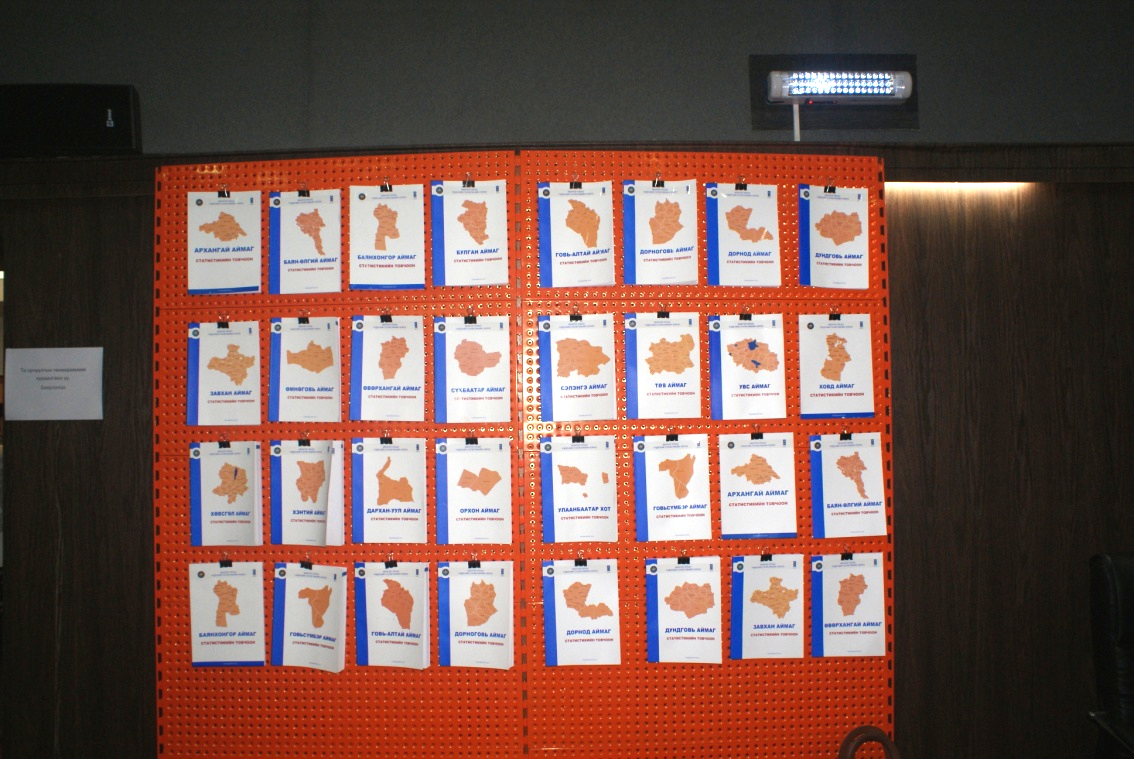 “Монгол улсын хөгжлийн бодлого төлөвлөлтийг бэхжүүлэх нь” төслийн “Орон нутгийн статистикийн чадавхийг бэхжүүлэх нь” дэд хэсгийг хэрэгжүүлэх хүрээнд  албан ёсны статистикийн үзүүлэлтүүдээс орон нутгийн түвшинд тооцох боломжтой үзүүлэлтүүдийг сонгож, эхний ээлжинд хүн ам, нийгмийн статистикийн 10 салбарын 88 үзүүлэлт, эдийн засгийн статистикийн 11 салбарын 50 үзүүлэлтүүдийн жагсаалт бэлтгэж, Даргын зөвлөлийн хурлаар хэлэлцүүлэн  батлууллаа. ҮСХ нь  “Орон нутгийн түвшинд тооцох нийгэм, эдийн засгийн статистикийн үзүүлэлтүүдийн хүрээ”-г баталснаар төв болон орон нутгийн засаг, захиргааны удирдлага, төлөвлөгчид, хэрэглэгчдийг хэрэгцээт статистикийн мэдээллээр хангаж, тэдний статистикийн мэдээлэл ашиглах чадавхийг дээшлүүлэх, орон нутгийн статистикийн байгууллагыг бэхжүүлэхэд дэмжлэг үзүүлэх юм. ҮСХ-ны Ерөнхий менежерийн баталсан ҮСХ болон нийслэл, аймгийн статистикийн газар хэлтэстэй хийх онлайн хурлыг графикийн дагуу 9 удаа зохион байгууллаа. Уг хурлаар сар бүрийн мэдээ, тайланд гарч буй алдааг аймаг, нийслэл, дүүрэгт мэдээлж, анхааруулах, мөн цаг үеийн асуудлаар мэдээлэл хийж тэдний санал, хүсэлтийг сонсох, шаардлагатай асуудлын хариуг шуурхай өгөх, шийдвэрлэх зэргээр тодорхой арга хэмжээ авч ашигласан. Энэхүү 9 удаагийн хурлаар орон нутгаас давхардсан тоогоор нийт 91 санал тавьсныг тухай бүрт нь зохих хариуг өгч, шийдвэрлэж ирсэн байна. Үндэсний статистикийн хорооны даргын 2014 оны А/08 тушаалаар “Нийслэл аймгийн статистикийн газар, хэлтсийн жилийн ажлын үр дүнг үнэлэх, дүгнэх журам”-ыг шинэчлэх ажлын хэсэг байгуулагдан өмнө нь мөрдөгдөж байсан журмыг шинэчлэн боловсруулах ажлыг хийлээ. Журмыг шинэчлэхдээ ажлын үр дүнг тооцох аргачлалыг энгийн ойлгомжтой, шалгуур үзүүлэлтүүдийн дүнг ил тод, нээлттэй болгох зарчмыг баримталсан бөгөөд нийслэл, аймгийн хэлтэс, газрын саналыг авч оролцоог бүрэн хангаж ажилласан. Журмыг 2014 оны 6 сарын 13-ны өдрийн Даргын зөвлөлийн хурлаар хэлэлцүүлэн батлууллаа. Журмын үнэлгээг ил тод, нээлттэй байлгах үүднээс үнэлгээ бүрийг нарийвчлан харах, гүйцэтгэл, үнэлгээнд өөрийн дүгнэлт хийх боломжийг олгохуйц тусгай программ хангамжийг МБТГ-тай хамтран боловсруулж, хорооны цахим хуудсанд байршууллаа. Орон нутгийн газар, хэлстүүдтэй байнгын харилцах гол сүлжээ болсон  shuurkhai@nso.mn хаягаар ирүүлж буй мэдээлэл, санал, хүсэлтийг тухай бүр удирдлага болон холбогдох газар, нэгжүүдэд танилцуулж, хариуг мэдээлж ажиллалаа. Жилийн хугацаанд нийт 336 санал, хүсэлт, мэдээлэл ирснээс хариу шаардлагатай 96 асуудалд хариу өгсөн байна. Булган, Төв, Хөвсгөл, Өмнөговь, Дархан-Уул аймгуудад ҮСХ-ны даргын нэрэмжит Цогц үнэлгээг зохион байгууллаа. Энэхүү үнэлгээний ажлын гол зорилго нь “Статистикийн тухай” хуулийн хэрэгжилт, анхан шатны нэгж /аймаг, сум, баг/-ээс цуглуулж байгаа албан ёсны статистикийн мэдээллийн хамралт, үнэн, бодит байдал болон хэлтсийн дотоод ажил, төсөв санхүүгийн байдалд шалгалт хийж, тулгамдсан асуудлыг хамтран шийдвэрлэх явдал байлаа. Үнэлгээний ажлын явцад аймгийн удирдлагуудтай уулзалт хийж, салбарын үйл ажиллагааныхаа онцлогийг танилцуулах, аймгийн удирдлагуудтай хамтран ажиллах чиглэлээр уулзалт  ярилцлага хийх, танилцуулга, лекц, өдөрлөг зохион байгуулах зэрэг олон арга хэмжээг явуулсан. Хэлтсүүдийн дотоод үйл ажиллагааны явц байдал, санхүүгийн сахилга бат, анхдагч мэдээ мэдээлэл, өрхөд суурилсан судалгааны үнэн бодит байдалд хяналт үнэлгээ хийж, гарсан зөрчил, алдаа дутагдлыг газар дээр нь засуулах, хугацаатай үүрэг, анхааруулга өгч ажиллалаа.Статистикийн мэдээллээр гардаг үзүүлэлтүүдээс орон нутгийн түвшинд эхний ээлжинд тооцох боломжтой үзүүлэлтүүдийн жагсаалт бэлдэж, орон нутгийн түвшинд тооцох боломжтой  үзүүлэлтүүдийн жагсаалтыг ҮСХ-ны Даргын 2014 оны 9-р сарын 11-ний өдрийн А/101 тоот тушаалаар “Албан ёсны статистикийн нэгдсэн үзүүлэлт, үзүүлэлт”-болгон шинэчлэн батлав.  Шинэчилсэн үзүүлэлтээр  АЁС-ийн үзүүлэлт 315-аас 346 болж өргөжлөө. Түүнчлэн, тушаалд орон нутгийн засаг захиргааны нэгжийн түвшинд тооцогдох статистикийн үзүүлэлтүүдийн арга зүй, аргачлалыг боловсруулах, холбогдох судалгаа, сургалт зохион байгуулах төлөвлөгөөг хавсралтаар батлав. Статистикийн боловсрол, хэрэглээний үр өгөөжийг дээшлүүлэхСтатистикийн мэдээлэл хэрэглэгчдийн дунд статистикийг нэр төртэй байлгах, хүртээмжтэй, ойлгомжтой, нийгэмд илүү их эрэлт, хэрэгцээтэй болгох шаардлагын үүднээс сүүлийн жилүүдэд ихээхэн хүчин чармайлт  гарган ажиллаж байна. Статистикийн мэдээлэгч-үйлдвэрлэгч-хэрэглэгчийн хоорондын хамтын ажиллагааг сайжруулах, хэрэглэгчийн боловсролыг дээшлүүлэх, хэрэглэгчийн мэдээллийн санг баяжуулах, веб сайтын ашиглалтыг сайжруулах чиглэлээр олон ажил хийж гүйцэтгэж байна. Мэдээллийн эрин зуунд хэрэглэгчдийн бага хугацаанд их мэдээллийг авах хэрэгцээ сонирхолд нийцүүлэн 2014 онд статистикийн мэдээллийг инфографик хэлбэрээр хэрэглэгчдэд  хүргэхэд анхаарч ажиллав.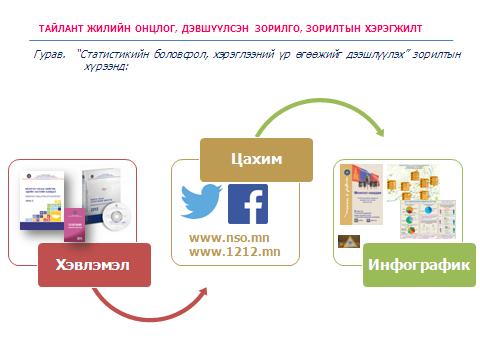 Статистикийн мэдээлэл тархаалтын ажлыг хэвлэмэл, цахим болон инфографик гэсэн 3 хэлбэрээр тархааж ажиллалаа.Хэвлэмэл бүтээгдэхүүний стандарт болон нэгдсэн  загварыг сайжруулан хөгжүүлэх, статистикийн салбар бүрийн логог байнга хэрэглэхэд голлон анхаарч ажиллалав. “Монгол Улсын статистикийн эмхэтгэл 2013”-ыг ХБНГУ-ын статистикийн байгууллагын туршлагад үндэслэн агуулга, бүтэц, өнгө, загвар, хэмжээ, хавтас зэргийг  шинэчлэн, салбарын таних тэмдэгийг /icon/ нэвтрүүлж, хэвлэн хэрэглэгчдэд тархаасан нь жилийн шинэлэг ажлын нэг болж, олны талархлыг хүлээлээ.Монгол Улсын нийгэм, эдийн засгийн байдлын талаарх товч танилцуулга, сар бүрийн мэдээний нэгтгэлийг хийж, байгууллагын цахим хуудаст байнга тавьж нийтэд мэдээлэхээс гадна 3062 хэрэглэгчид цахим шуудангаар тогтмол илгээж байна. Статистикийн мэдээллийг нэг дороос ашиглах боломжийг хангах зорилгоор портал www.1212.mn хаягтай статистикийн нэгдсэн мэдээллийн үйлчилгээний сангаар хэрэглэгчдэд үйлчилж, сар бүр баяжилтыг хийж байна. Нийслэл, аймгийн статистикийн газар, хэлтсүүдийн портал вэб-үүдийн баяжилт болон нэгдсэн загварт хяналт тавьж, зөвлөгөө өгч ажиллаж байна. 2014 оны жилийн эцсийн байдлаар www.1212.mn сайтад 193678, www.nso.mn сайтад 225311, нийт 418989 хэрэглэгч хандаж мэдээллийн үйлчилгээ  авсан  байна. Монгол Улсын нийгэм, эдийн засгийн байдлын сар бүрийн мэдээллийг статистикийн twitter болон facebook зэрэг нийгмийн сүлжээний хуудсаар тухай бүр нь мэдээлж байна.Мэдээллийн эрин зуунд хэрэглэгчид бага хугацаанд их мэдээлэл авах сонирхолтой болсон. 2014 онд статистикийн мэдээллийг инфографик хэлбэрээр хэрэглэгчдэд хүргэх чиглэлд нилээд анхаарч ажиллаа. Үүнд: Монгол Улсын нийгэм, эдийн засгийн байдлын сарын бүрийн үндсэн мэдээллийн инфографик-нугалбар,  “Нийгмийн үзүүлэлтийн түүвэр судалгаа-2013”–ын урьдчилсан дүнд үндэслэн хүүхдийн хоол тэжээл, хүүхдийн хөгжил, хамгаалал, ундны ус, ариун цэврийн байгууламж, ундны усны эх үүсвэр, өрхийн сууц бүлгүүдийн инфографик мэдээлэл, Хүүхдийн баярт зориулсан инфографик нугалбар, Үндэсний Их баяр наадамд зориулсан “Монгол наадам” нугалбар, “Монголын боловсрол” тооны хэлээр инфографик мэдээлэл, Улаанбаатар хотын хүнсний захуудад худалдаж буй махны дундаж үнийн инфографик мэдээ, Цаг ашиглалтын 2011 оны судалгааны үр дүнгээр инфографик мэдээлэл тус тус бэлтгэж хэвлэмэл хэлбэрээр олон нийтэд тараах, цахим шуудангаар хүргэх, цахим хуудсууд, facebook сүлжээгээр тархаах ажлуудыг тухай бүр гүйцэтгэж ирлээ. Хэрэглэгчдэд номын каталоги болон www.1212.mn; www.nso.mn–ыг ашиглах зааврыг танилцуулах, статистикийн мэдээллийг авах зааврыг өгч, ном хэвлэлийн бүтээгдэхүүнийг борлуулах, сурталчлан таниулах, хэрэгцээт мэдээллийг хувилж өгөх ажлуудыг хийлээ. Номын сангийн каталогийг ҮСХ-ны цахим хуудсанд байршуулснаар хэрэглэгчдэд тус номын сангийн фондонд байгаа ном хэвлэлийг үзэж, захиалж унших боломжииг нээсэн нь ач холбогдолтой ажил боллоо. Дэлхийн номын сангийн өдрийг тохиолдуулан ҮСХ-ны номын санг сурталчлах номын фондыг арвижуулах зорилгоор ҮСХ-ны ажиллагчдаас ном хандивлах өдрийг зохион байгуулж, нийт 171 номоор фондоо арвижуулсан байна. Энэ  ажлын  хүрээнд ҮСХ-ны ажиллагчдын дунд “Номын сангийн өдөрлөг”-ийг зохион байгуулж, өдөрлөгт  Улсын төв номын сан болон Улаанбаатар хотын номын сангийн эрхлэгчдийг урьж оролцуулан, статистикийн хэвлэмэл бүтээгдэхүүний дээжээс хүлээлгэн өглөө.  Мэдээлэл, сургалт, сурталчилгааны төвөөр өөрийн биеэр 1180 хүн ирж үйлчлүүлсний 824 нь номын сангаар үйлчлүүлсэн байна. ҮСХ-ны ажиллагчдын мэдлэг боловсролыг дээшлүүлэх, хэрэгцээт мэдээллээ олж авахад нь туслах зорилгоор Үндэсний номын сан, СЭЗДС-ийн номын сантай холбоотой ажиллаж, 35 номыг солилцоогоор авч ажилтнуудад танилцуулав.МУИС-ийн Шинжлэх Ухааны сургууль, ХААИС-ийн ЭЗБС-ийн Статистик, эконометрикийн тэнхимийн холбогдох зарим багш нартай хамтран ажиллах гэрээ байгуулсны үндсэн дээр “Статистикийн төв, орон нутгийн байгууллагын ажилтнуудад зориулсан сургалтын хөтөлбөр”-ийг батлуулж, 4 шатлалт сургалтыг зохион байгуулж, нийт 49 ажилтан хамрагдсан. 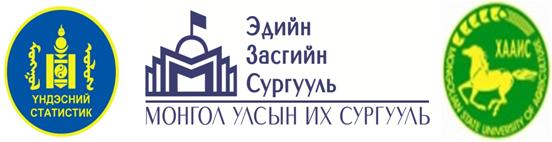 Статистикийн төв, орон нутгийн байгууллагын ажилтнуудад зориулсан сургалтад хамрагдсан хүний тооСтатистикийн хэрэглэгч, боловсон хүчнийг бага наснаас нь бэлтгэх зорилгоор   нийслэл, 21 аймгийн ерөнхий боловсролын 80 орчим сургуулийн төгсөх ангийн 3 мянга гаруй сурагчдад  зориулан “Статистикийн боловсрол” сэдэвт хичээл заах ажлыг 2 дахь удаагаа амжилттай зохион байгууллаа. Статистик мэдээллийн ач холбогдол, статистикийн тоо, мэдээллийг боловсруулах, ашиглах, www.1212.mn сайт, Монстат, ЕzStat аппликейшнаас шаардлагатай мэдээллээ хэрхэн олж авах, яаж ашиглах талаар хэрэглэгчдэд зориулсан сургалт явуулсан байна. Засгийн газрын Хэрэг эрхлэх газрын ХШҮДАГ-аас зохион байгуулсан “Нотолгоонд суурилсан төлөвлөлт, үр дүнд суурилсан удирдлага” сэдэвт 4 бүсийн сургалтад оролцож, хичээл заасан байна. Их, дээд сургуулийн сургалтын албаны ажилтан, номын санч нарт зориулсан "Статистикийн мэдээллийг хаанаас авах, хэрхэн ашиглах нь'' сэдэвт сургалтыг зохион байгуулсан. Статистикийн мэдээллийн сурталчилгаа, тархаалтыг сайжруулах ажлын 2014 оны төлөвлөгөөг боловсруулж, Ерөнхий менежерээр батлуулж ажиллалаа. 2014 онд маркетинг, сурталчилгааны ажлыг үндсэн 5 чиглэлээр хэрэгжүүллээ. Үүнд:Монгол Улсын нийгэм, эдийн засгийн байдлаар сар бүр хэвлэлийн бага хурлыг зохион байгуулж, Youtube online хуудас болон байгууллагын www.nso.mn сайтад Монгол Улсын нийгэм, эдийн засгийн мэдээллээр хийсэн хэвлэлийн бага хурлын видео бичлэгийг байршуулж байна. Сар бүрийн хэвлэлийн бага хуралд нийт 40 гаруй хэвлэл, мэдээллийн ажилтан оролцдог болж хэвшээд байна. Мөн аймгийн статистикийн хэлтсүүд сарын мэдээллээр хэвлэлийн бага хурал хийж хэвшлээ. МҮОНРТ-ийн “ММ агентлаг”-тай хамтран тухайн сарын статистикийн онцлох  мэдээллээр ҮСХ-ны удирдлагууд болон мэргэжилтнүүдийг “Цагийн хүрд” нэвтрүүлгийн зочны цагаар оролцуулан мэдээлэл хийж байна. МҮОНРТ-ийн “Цагийн хүрд”, UBS TV-ийн “City news”, МН-25 суваг телевизийн “Мэдээллийн цаг” нэвтрүүлгийн доогуур тухайн сарын статистикийн мэдээллийг twitter-ээр урсгаж байна. Мэйл маркетинг ХХК-тай хамтран ажиллах гэрээ байгуулснаар Монгол Улсын нийгэм, эдийн засгийн байдлаарх сар бүрийн мэдээллийг 18000 аж ахуй нэгж, байгуулагад мэйл маркетингаар, түүнчлэн ҮСХ-ны регистрийн санд цахим хаягийн бүртгэлтэй 7400 ААНБ-д  тархааж байна. Хэвлэл мэдээллийн байгууллагуудтай хамтарч ажиллах ажлын хүрээнд ”Өнөөдөр”, “Өдрийн сонин”, “Үндэсний шуудан” , “Ардчилал”, “Үнэн” зэрэг  сонин болон “МҮОНТ” –ийн “ММ” болон “Хурд”, Монцамэ агентлаг,  Shuud.mn, News.mn веб сайт зэрэг хэвлэл мэдээллийн байгууллагуудтай хамтран ажиллах гэрээ байгуулан ажиллаж, мөн Монцамэ агентлагын цахим хуудастай статистик мэдээллийн сан 1212-ийг холбох ажлыг хийлээ.”Статистикийн мэдээллийн сурталчилгаа, тархаалтын 2014 оны ерөнхий төлөвлөгөө”-ний дагуу  Хэвлэлийн хүрээлэнд эдийн засгийн сэтгүүлчдийн “Өөрчлөгч” клубтэй хамтран “Статистикийн мэдээллийг хэрхэн авах вэ?”,  “Инфляцийг ингэж тооцдог”, “Эдийн засгийн өсөлт ба дотоодын нийт бүтээгдэхүүн” сэдвүүдээр мэдээлэл хийв.ҮСХ-ны цаг үеийн үйл ажиллагааг сурталчлах ажлын хүрээнд Хүн ам, өрхийн бүртгэлийг шинэчилж байгаа талаар ҮСХ-ны даргыг Eagle телевизэд, ХАОСТТ-ны дарга  UBS, MN 25 дугаар суваг телевизэд, Нийслэлийн статистикийн газрын даргыг Парламент суваг телевиз, Стар телевиз, Үндэсний шуудан сонинд ярилцлага өгөх ажлыг зохион байгуулснаас гадна ММ агентлаг,  Өнөөдөр сонин, Оллоо, Шууд, Масс зэрэг веб сайтаар мэдээлэл тархаав. НҮБ-ын Статистикийн комиссын 45 дугаар чуулганд зориулан ҮСХ-ны 2013 онд шинээр хийгдсэн үйл ажиллагааны талаар 5 минутын видео танилцуулгыг "Nine magic" студитэй хамтран англи хэлээр бэлтгэж, чуулганд оролцогчдод үзүүлсэн нь шинэлэг ажил боллоо.Статистикийн аргачлал, арга зүйн нэмэлт өөрчлөлтийг сурталчлах зорилгоор “Дундаж цалинг дэлгэрэнгүй үзүүлэлтээр тооцдог боллоо” мэдээллийг хэвлэл мэдээллийнхэнд тархааж, байгууллагын цахим хуудас болон news.mn, shuud.mn сайтуудад байршуулсан.Нийгмийн даатгалын сангийн анхан шатны бүртгэлийн НД-7, НД-8 маягт (ажиллагчдын дундаж цалинг) шинэчлэгдсэн талаарх шторкыг бэлтгэж, UBS, Боловсрол сувгаар цацсан.“Дотоодын нийт бүтээгдэхүүний 2014 оны эхний улирлын дүн”-гийн талаар мэдээлэл бэлтгэж, МҮОНРТ, Bloomberg болон Өнөөдөр, Өдрийн сонин, Үндэсний шуудан, Ардчилал, Үнэн зэрэг сонин болон gogo.mn, shuud.mn, news.mn мэдээллийн сайтад байршуулсан.ICT-EXPO үзэсгэлэнд зориулж ҮСХ-ны мэдээлэл цуглуулалт, тархаалт, мал тооллого болон EzStat, МонСтат aппликейнш болон Devinfo CD-ийг сурталчилсан нийт 40 секундын видео шторкыг бэлтгэж, тус үзэсгэлэнд оролцсон талаарх мэдээллийг МN-25, Парламент суваг телевизээр сурталчлав. Тус үзэсгэлэнд МССТ-ийн ажиллагчид ажиллаж, статистикийн хэвлэмэл бүтээгдэхүүнийг сурталчилснаас гадна  борлуулалт хийлээ. Тооллого, судалгааны ажлыг сурталчлах хүрээнд мал, тэжээвэр амьтдын тооллогын дүнг цахим хуудсаар болон хэвлэл мэдээллийнхэнд инфографик байдлаар тархааснаас гадна 17 хэвлэл мэдээллийн байгууллагаар холбогдох мэргэжилтний өгсөн ярилцлага, мэдээллийг олон нийтэд хүргэв.Малын тоогоороо тэргүүлсэн аймаг, сум, багийг МҮОНРТ-ийн "Хурд агентлаг" , “Өнөөдөр”, “Өдрийн шуудан” сонин болон байгууллагын цахим хуудсаар мэдээлсэн.ӨНЭЗС, АХС-ны сурталчилгааны 5 минутын дүрсжүүлсэн нэвтрүүлэг TV5 телевизтэй хамтран бэлтгэж, DVD-д хөрвүүлэн бүх аймгийн статистикийн хэлтсийн дарга нарт сурталчилгааны материал болгон хүргүүллээ. “Нийгмийн үзүүлэлтийн түүвэр судалгаа-2013”-ын үр дүнг сурталчлах төлөвлөгөөг боловсруулж, төлөвлөгөөний дагуу судалгааны үр дүнгийн семинарын үйл ажиллагааг 14 телевиз, 4 вэб сайт, “Өнөөдөр” сонин зэрэг хэвлэл мэдээллийн хэрэгслээр сурталчлав. “Нийгмийн үзүүлэлтийн түүвэр судалгаа-2013”-ын урьдчилсан үр дүнгийн талаар мэдээ мэдээлэл, судалгааны багийнхны ярилцлагыг хэвлэл мэдээллийн хэрэгслээр сурталчиллаа. ҮСХ-ны бүтээгдэхүүнийг сурталчлах ажлын хүрээнд  Ezstat аппликейшн, 2013 оны эмхэтгэл, өврийн дэвтрийг сурталчилж “news.mn”, “gogo.mn”, “shuud.mn” болон байгууллагын сайтад байршуулж,  хорооны цахим хуудас www.1212.mn-ыг сурталчлах зурагт хуудсыг 2000 хувь, “Статистикийн эмхэтгэл 2013”-ын сурталчилгааны зурагт хуудсыг 200 хувь хэвлүүлж, УБ хотын их, дээд сургууль, томоохон худалдааны төв, зах, банк, кино театр зэрэг газруудын сурталчилгааны самбарт байршуулснаас гадна 21 аймаг, 330 сумдад хүргүүлсэн. 	Мобикомын 9911, 9909 дугаартай 11000 хэрэглэгчдэд статистикийн нэгдсэн мэдээллийн сан www.1212.mn-ийг мессежээр сурталчилж ажиллалаа. 	“Статистикийн салбарын сурталчилгаа -2014” төлөвлөгөөний дагуу УИХ-ын гишүүдийн туслахуудын гар утас болон компьютерт ҮСХ-ноос гаргасан аппликейшнуудыг суулгах ажлыг 2014 оны 5 дугаар сард зохион байгуулав.	“Монгол Улсын статистикийн эмхэтгэл-2013”-ыг сурталчлах ажлын хүрээнд байгууллагын сайтад эмхэтгэлийн хуудсыг нь эргүүлдэг ном хэлбэрээр байршуулсан. Статистикийн байгууллагыг сурталчлах ажлын хүрээнд Online нэвтэрхий толь- Wikepedia-д ҮСХ-ны түүхэн замналын талаарх мэдээлийг бэлтгэн байршуулсан.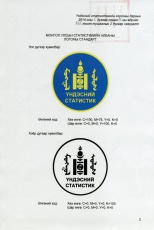 ҮСХ-ны www.nso.mn сайтад цаг үеийн мэдээллийг байршуулж, 2014 онд нийт 67 мэдээ мэдээллээр вэб сайтыг баяжуулж ажиллав.Монгол Улсын Статистикийн албаны үйл ажиллагаанд хэрэглэгдэх бэлгэ тэмдгийн тайлбар, хувилбарууд, стандартыг боловсруулан, Даргын зөвлөлийн хурлаар хэлэлцүүлж, 2014 оны 5 сарын 26-ны өдрийн А/65 тоот тушаалаар батлууллаа. Салбарын ажиллагчдын цалин, урамшууллын оновчтой системийг бий болгож, нийгмийн асуудалд бодитой дэмжлэг үзүүлэхУлсын хэмжээний нийгэм, эдийн засгийн бүхий л салбарын статистик тоо мэдээллийг олон улсын арга, аргачлалд нийцүүлэн нэгтгэн гаргахад төрийн захиргааны төв, орон нутгийн байгууллагуудын статистикийн асуудал хариуцсан ажилтнуудыг сонгон шалгаруулах, мэргэжил арга зүйгээр хангах, сургах үүргийг хүлээсэн мэргэжлийн байгууллагын хувьд  төрийн албаны салбар зөвлөлтэй байх зайлшгүй шаардлагын үүднээс Төрийн албаны зөвлөлийн Үндэсний статистикийн хорооны дэргэдэх салбар зөвлөл Монгол Улсын их хурлын 27 дугаар тогтоолоор, 2014 оны 01 дүгээр сарын 30-ны өдөр байгуулагдаж,  тус салбарын боловсон хүчний холбогдолтой асуудлыг ҮСХороо өөрийн салбар зөвлөлөөрөө шийдвэрлэх бололцоотой боллоо. Төрийн албаны салбар зөвлөлийг 3 удаа хуралдуулан Үйл ажиллагааны чиглэл, хуралдааны дэг, гишүүдийн ажлын чиг үүрэг батлах, Нийслэлийн Налайх, Сүхбаатар дүүргийн статистикийн хэлтсийн даргын албан тушаалд нэр дэвшүүлэх зэрэг асуудлуудыг авч хэлэлцэн, журмын дагуу холбогдох албан тушаалтанд шийдвэрийг хүргүүлээд байна.Төрийн албаны зөвлөлийн Үндэсний статистикийн хорооны дэргэдэх салбар зөвлөлөөр дамжуулан Төрийн жинхэнэ албаны ажлын сул байрны захиалгыг тухай бүр ТАЗ-д өгч нөөцөөс ажилтныг сонгох, шалгалт авах зэрэг ажлыг зохион байгуулж, Төрийн жинхэнэ албан хаагчийн шалгалтад тэнцсэн 8 иргэнийг Төрийн албаны зөвлөлөөс албан тушаалд нэр дэвшүүлэн ирүүлсний дагуу уг ажлын байранд томилох, тангараг өргүүлэх, 5 ажлын байрыг нөөцөөс нөхөх захиалгыг ТАЗ-д хүргүүлэх зэрэг ажлыг зохион байгууллаа. Тайлант хугацаанд ҮСХ-нд шинээр 20 албан хаагч томилогдож, 13 албан хаагч чөлөөлөгдсөн байна. Yндэсний статистикийн салбарт 2014 оны жилийн эцсийн байдлаар 315 албан хаагч ажил үүрэг гүйцэтгэж байгаагаас YСХ-ны төв аппаратад 111 хүн ажиллаж байна. Үүнээс  эхийн чөлөөтэй 14, гадаад урт хугацааны сургалтад хамрагдаж байгаа 5 албан хаагч байна.Тайлант хугацаанд мэргэшсэн чадварлаг хүний нөөцийг бүрдүүлэх, бэхжүүлэх зорилтын хүрээнд хийсэн томоохон ажлын нэг болох Статистикийн салбарын “Хүний нөөцийн мэдээллийн систем”-ийг нэвтрүүлэн ажиллуулж, тогтмолжуулж байгаа нь салбарын хүний нөөцийн өөрчлөлт хөдөлгөөн болон сум, баг, хорооны статистикийн асуудал хариуцсан ажилтнуудын судалгаа, мэдээлэл, түүнчлэн статистикийн салбарт ажиллахыг хүссэн иргэдийн болон статистикийн мэргэжилтэй, статистикийн мэргэжлээр суралцаж буй иргэдийн судалгааг түргэн шуурхай авч, Үндэсний статистикийн салбарын хүний нөөцийн мэдээллийн нэгдсэн сангийн программын баяжилтийг тухай бүр баяжуулан ажиллах боломжийг олгож байна. Энэ программын баяжилтыг салбарын хэмжээнд хэрхэн гүйцэтгэж байгаад хяналт тавьж аймаг, нийслэл, дүүргийн статистикийн газар хэлтсүүдийн ажлыг дүгнэхэд нэг шалгуур үзүүлэлт болгон тооцдог боллоо.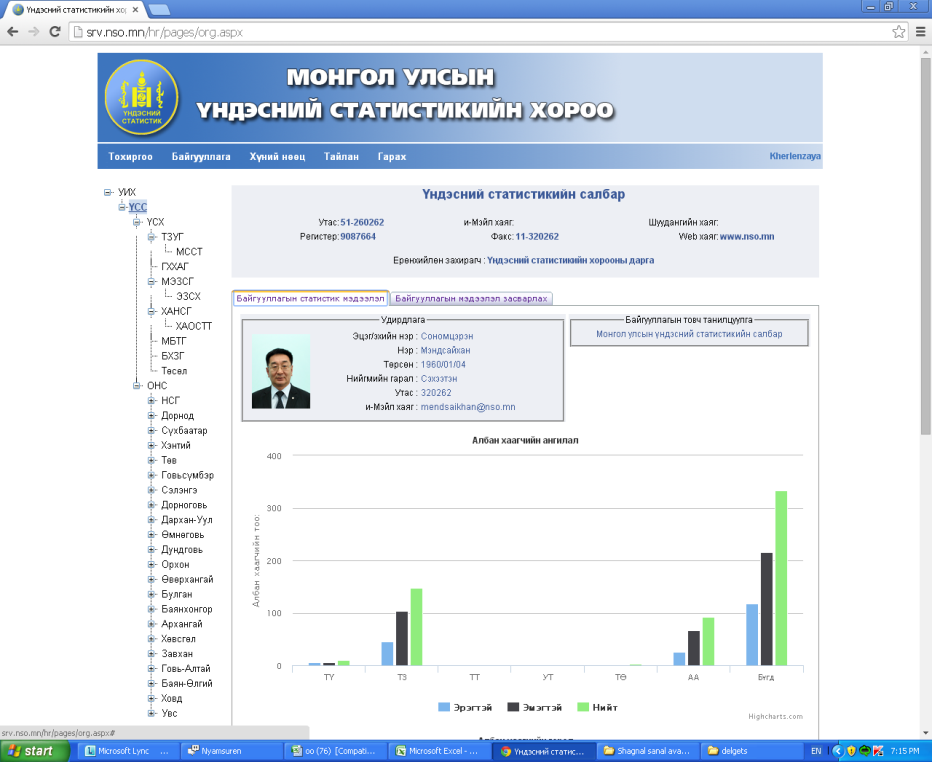 Салбарын хэмжээнд төрийн захиргааны 252 албан хаагчийн хөрөнгө орлогын мэдүүлгийг хуулийн хугацаанд нь гаргуулан авч, тайланг нэгтгэн Авлигатай тэмцэх газарт хүргүүллээ. Мөн их хэмжээний өөрчлөлтөө мэдүүлсэн 5, шилжилт хөдөлгөөн, шинээр томилогдсон 32 албан хаагчийн урьдчилсан мэдүүлгийг гаргуулан авч хянуулах, хуулийн дагуу  ашиг сонирхлын зөрчлийн 21 мэдэгдлийг гаргуулан авах зэрэг тухай бүр холбогдох хууль журмыг хэрэгжүүлэн ажиллаа.ҮСХ-ны Авилгын эсрэг соён гэгээрүүлэх үйл ажиллагааны 2014 оны төлөвлөгөөг боловсруулан батлуулж, хэрэгжилтийг ханган ажиллаа. Авилгын эсрэг соён гэгээрүүлэх үйл ажиллагааны хүрээнд Отгонтэнгэр Их Сургуулийн Хууль, эрх зүйн тэнхмийн багш, илтгэгч Ү.Амарбат, Гандантэгчлэн хийдийн ОНХА-ны дарга Х.Даваапүрэв нарыг урьж  “Шударга нийгмийн төлөө хамтдаа - Залуу хүний заавал эзэмших 7 дадал”, “Амьдралын мөн чанар, шударга байхын ач холбогдол” сэдвээр лекц, ярилцлага зохион байгууллаа. Тайлант хугацаанд Үндэсний статистикийн хорооны 109 төрийн албан хаагчийн бүрэлдэхүүн хөдөлгөөний тайланг гаргаж, Төрийн албаны зөвлөлд хүргүүлсэн. Үндэсний статистикийн салбарын хэмжээнд 2014 оны байдлаар  ҮСХ-нд 111 хүн, орон нутгийн статистикийн газар, хэлтэст 204 хүн  ажиллаж байна. Салбарын ажилтнуудын 37.8 хувь нь эрэгтэй, 62.2 хувь нь эмэгтэйчүүд байна.Зураг 1.Нийт ажиллагчдын 62,6 хувь 10 хүртэлх жил ажиллаж байгаа бол 18.9 хувь нь 21-ээс дээш жил төрийн албанд ажиллаж байна. Зураг 2.2014 оны жилийн эцсийн байдлаар статистикийн салбарын ажилтнуудын 34.8  хувь нь эдийн засагч-нябо, 36.6 хувь нь эдийн засагч-статистикч, 5.5 хувь нь хүн ам зүйч, 23.2 хувь нь бусад (инженер, программист) мэргэжилтэй байна.  Зураг 3.Төрийн захиргааны албан хаагчдын үйл ажиллагаа үр дүн мэргэшлийн түвшинг үнэлэн албан тушаалын зэрэг дэв олгох, цалингийн шатлал нэмэгдүүлэх, албан тушаал  дэвшүүлэх асуудлыг шийдвэрлэж ирлээ. Төрийн албан хаагчдын төрийн алба хаасан хугацааны нэмэгдлийг холбогдох хууль журмын дагуу тухай бүр шийдвэрлэн олгож, тайлант хугацаанд 13 ажилтанд төрийн алба хаасан хугацааны нэмэгдэл олгох, нэмэгдүүлэх шийдвэрийг гаргасан байна. Төрийн дээд одон медалаар 34, салбарын шагналаар 18 хүн шагнагдсан байна.Төрийн албан хаагчдын орон сууцны нөхцлийг сайжруулах зорилтын хүрээнд ТОСК /Төрийн орон сууцны корпораци/-д хүсэлт тавьснаар орон сууцны хөнгөлөлттэй зээлийн “Буянт-Ухаа-1” хөтөлбөрт хамрагдах 5 квотыг салбарын ажилтнууддаа авч журмын дагуу шийдвэрлэлээ.Ажилтан, албан хаагчдад нэг удаагийн буцалтгүй тусламж, шинээр мэндэлсэн хүүхэд, эмчилгээний зардал зэрэгт давхардсан тоогоор нийт 139 албан хаагчидад 31.4 сая төгрөгийг тус тус  олгосон байна.  Статистикийн албаны 90 жилийн ойн хүрээнд  Монгол Улсын статистикийн хөгжлийн түүхэн замнал, хүрсэн түвшин, олон улсад эзлэх байр суурь, оролцоог                                         илтгэсэн бүтээлч ажил өрнүүлэх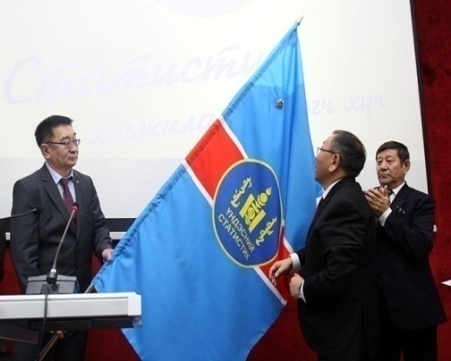 Монгол Улсад статистикийн  алба үүсэн байгуулагдсаны 90 жилийн ойг тохиолдуулан Үндэсний Статистикийн албыг Монгол Улсын төрийн дээд шагнал ”ХӨДӨЛМӨРИЙН ГАВЬЯАНЫ УЛААН ТУГИЙН ОДОН”- гоор шагнасан нь бидний хөдөлмөр, бүтээлийг төрөөс өндрөөр үнэлсэний нэг илрэл юм. 2014 онд тус салбарын хамт олон бид гадаад дотоод түншүүдтэйгээ хамтран өөрийн байгууллага, салбарын 90 жилийн хугацааны ололт амжилт, хөгжил цэцэглэлтийг  нэгтгэн дүгнэж, цаашдын зорилтыг томъёолох  сайхан завшаан тохиолоо. Бид өөрийн байгууллагын үйл ажиллагаанд олон улсын шинжээчдийн багаар цогц үнэлгээ хийлгэж, манай салбар, манай байгууллагын ажил дэлхийн жишигт хэр нийцэж байгаа, өнөөдөр хаана хүрсэн цаашид юу хийх шаардлагатай байгаагаа тодорхойлох хэлбэрээр ойгоо тэмдэглэн өнгөрүүллээ. “Үндэсний статистикийн системийн хөгжилд олон улсын цогц үнэлгээний гүйцэтгэх үүрэг” сэдэвт олон улсын дээд хэмжээний уулзалт семинар зохион байгуулж, Европын холбооны статистикийн комис, Европын чөлөөт худалдааны нийгэмлэг, Норвег улсын статистикийн байгууллагын төлөөлөл бүхий олон улсын шинжээчдийн багийн дүгнэлтийг хамтран ажилладаг гадаадын   20 гаруй орны түншүүд болон дотоодын хамтын ажиллагаатай байгууллагуудтай хамтран хэлэлцсэн бөгөөд манай ажлын ололт амжилтыг олон улсын баг болон статистикийн байгууллагын төлөөлөл өндрөөр үнэллээ. Улсын хэмжээнд анх удаа ахлах ангийн сурагчдын дунд “Бидний амьдрал статистикийн толинд” сэдэвт эссэ бичлэгийн уралдааныг санаачлан зохион байгуулав.ҮСХ нь статистикийн албаны 90 жилийн ойн хүрээнд “Монгол Улсын бүртгэл статистикийн үүсэл хөгжил”, “Монголын статистикийнхан”, “Статистикийн салбарын танилцуулга” номыг эмхэтгэн хэвлэж нийтийн хүртээл болголоо. ГУРАВДУГААР БҮЛЭГМонгол Улсын статистикийн салбарын удирдлага, зохион байгуулалт, гадаад харилцаа, төсөв, 2015 оны зорилго, зорилтУИХ-ын Төрийн байгуулалтын байнгын хорооны 2013 оны 05 дугаар тогтоолын дагуу Үндэсний статистикийн хорооны 2013 оны үйл ажиллагаанд “Байгууллагын чиг үүргийн үнэлгээ”-ний системчилсэн үнэлгээг анх удаа хийлээ. Энэхүү системчилсэн үнэлгээний үр дүн бүхий статистикийн салбарын жилийн тайланг УИХ-ын Эдийн засгийн байнгын хорооны 2014 оны 4 дүгээр сарын 21-ний өдрийн хуралдаанаар хэлэлцүүлж, тус салбарын 2013 оны үйл ажиллагааны дүнг “сайн” үнэлгээтэйгээр дүгнэсэн билээ. Тайлан хэлэлцсэнтэй холбогдуулан Эдийн засгийн байнгын хорооны 2014 оны 5 дугаар сарын 15-ны өдрийн 07 тоот тогтоолоор өгөгдсөн чиглэлийн дагуу хийж гүйцэтгэсэн ажлын талаар танилцуулгыг УИХ-ын ЭЗБХ-нд хүргүүлэв.ҮСХ-ны удирдлагын бүтцийн хэсгүүд болох Үндэсний зөвлөл, Даргын зөвлөл, Арга зүйн байнгын зөвлөл, Удирдлагын шуурхай зөвлөгөөний үйл ажиллагааг явуулах, хэлэлцэх асуудлуудын бэлтгэлийг хангуулах, хуралдуулах, тэмдэглэл хөтлөх, шийдвэрийг албажуулах, холбогдох байгууллагад хүргүүлэх, хэрэгжилтийг хангуулахад ихээхэн анхаарал төвлөрүүлж ажиллалаа. Үндэсний зөвлөл, Арга зүйн байнгын зөвлөлийн бүрэлдэхүүнд өөрчлөлт орж, үйл ажиллагааны журмыг өөрчлөв. Монгол Улсын Их Хурлын 2014 оны 01-р сарын 16-ны өдрийн 14 тоот тогтоолоор ҮСХ-ны Зөвлөлийн бүрэлдэхүүнийг шинэчлэн баталж, ҮСХ-ны даргын 2014 оны 01-р сарын 30-ны өдрийн А/12 тушаалаар Зөвлөлийн үйл ажиллагааны журамд зарим өөрчлөлтийг оруулав. ҮСХ-ны Зөвлөл  2 удаа хуралдаж, шинээр томилогдсон гишүүдэд Зөвлөлийн ажиллах журам болон статистикийн салбарын үйл ажиллагааг танилцуулсны зэрэгцээ гишүүдийг олон улсын "Цогц үнэлгээ"-ний багийн зөвлөхүүдтэй уулзах уулзалтыг зохион байгуулж, тодорхой асуудлуудлаар санал солилцож байв.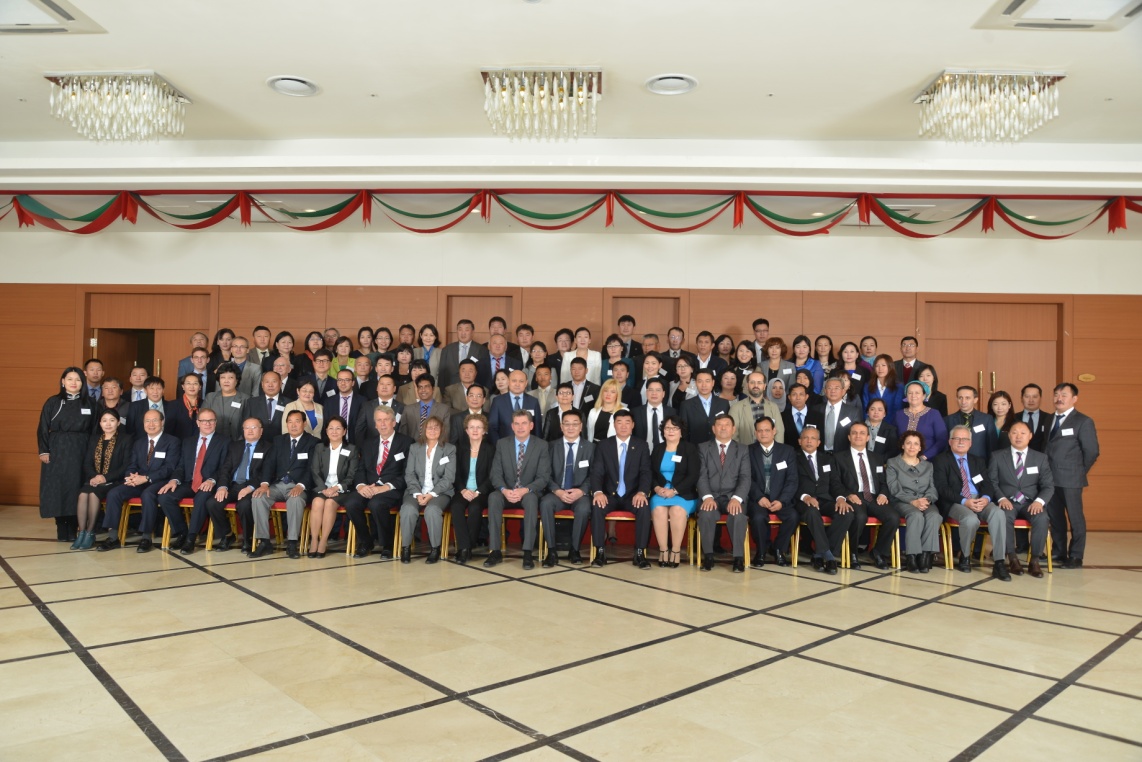 ҮСХ-ны үйл ажиллагаанд Статистикийн Олон улсын цогц үнэлгээний үр дүнгийн хуралҮндэсний статистикийн хорооны  Даргын зөвлөл  2014 онд 12 удаа хуралдаж, нийт 37 асуудлаас  24 асуудал нь хэлэлцэгдэж, 13 асуудал нь танилцуулагдсан байна. Үндэсний статистикийн хорооны даргын 2014 оны 04-р сарын 28-ны өдрийн А/52 тоот тушаалаар Арга зүйн байнгын зөвлөл /АЗБЗ/-ийн бүрэлдэхүүнийг шинэчлэн баталж, А/57 тоот тушаалын хавсралтаар зөвлөлийн ажиллах журамд нэмэлт өөрчлөлт орууллаа. АЗБЗ 2014 онд 16 удаа хуралдаж, төлөвлөгөөт болон төлөвлөгөөт бус нийт 35 асуудал оруулснаас  26 асуудал хэлэлцэгдэж, 9 асуудал танилцуулагдсан байна. Удирдлагын шуурхай зөвлөгөөнийг 53 удаа зохион байгуулан, хурлаас  өгсөн үүрэг, даалгаврын биелэлтэд хяналт, үнэлгээ хийж, танилцуулга бэлтгэж байв.  Удирдлагын шуурхай хурлаас 676 үүрэг, даалгавар өгсний 279 нь Хорооны даргаас, 198 нь Тэргүүн дэд даргаас, 185 нь Дэд даргаас, 14 нь Ерөнхий менежерийн өгсөн үүргүүд байна. 2014 оны 12 сарын 19-ний байдлаар, ҮСХ-ны даргын 157 тушаал гарснаас 61 тушаал буюу 38,9% нь гадаад улс орнуудад зохион байгуулагдсан хурал, сургалт, семинарт хорооны ажилтнуудыг  оролцуулах тухай, 55 буюу 35.0%  нь цалин, нэмэгдэл тогтоох, шагнал, тэтгэмж олгох тухай, албан тушаалд томилох, албан тушаалаас чөлөөлөх тухай, 21 буюу 13.4% нь  маягт заавар, журам батлахтай холбоотой,  14  буюу 8.9% нь ажлын хэсэг байгуулах тухай, 6 буюу 3.8%  нь бусад тушаалууд байна. Өнгөрсөн онд УИХ-ын ЭЗБХ-ноос “Статистикийн тухай” хуулийн хэрэгжилтийг  ҮСХ-нд шалгасан дүнг хэлэлцээд өгөгдсөн чиглэлийн нэг болох “Салбарын яамдын статистикийн албаны үйл ажиллагааг сайжруулах арга хэмжээний талаар санал боловсруулж УИХ-д танилцуулах” ажлын хүрээнд 2014 онд боловсрол, шинжлэх ухаан, эрүүл мэндийн салбарын албан ёсны болон захиргааны статистикийн мэдээллийн тогтолцоонд үнэлгээ хийх, төрийн захиргааны төв байгууллагуудын статистикийн албаны үйл ажиллагааг сайжруулах арга хэмжээний талаар санал боловсруулахаар ажлын хэсгийг БШУЯ, ЭМЯ-тай хамтран байгуулж ажиллалаа. Энэхүү ажлын тайланг УИХ-д хүргүүлэхэд бэлэн болоод байна.  Цогц үнэлгээний мөрөөр яамдтай хамтран ажиллах төлөвлөгөөг боловсрууллаа.Статистикийн улсын байцаагчдын 2014 оны тайланг нэгтгэн үр дүнг ҮСХ-ны Даргын зөвлөлийн хурлаар хэлэлцүүлж, 2014 оны ажлын үр дүнгээр тэргүүлсэн ажилтнуудыг батламж, мөнгөн шагналаар урамшуулав. Тайлант хугацаанд /12-р сарын 9-ний байдлаар/ ҮСХ-нд нийт 1200 албан бичиг ирсний 455 нь хариутай бичиг байгаагаас одоогийн байдлаар  7 бичгийн хугацаа болоогүй буюу хариуг явуулаагүй бичиг байна. УИХ, ЗГ-аас хууль, тогтоол, захирамж, хурлын тэмдэглэл зэрэг нийт 202 бичиг ирснийг бүртгэж, удирдлагад танилцуулсан байна. Түүнчлэн бусад байгууллагууд, гадаад орнуудаас 80 ном, сонин, эмхэтгэл, танилцуулга ирснийг бүртгэж, холбогдох хүмүүс, газруудад хүлээлгэн өглөө. Байгууллагад хандан 52 өргөдөл ирсний 46 өргөдлийг шийдвэрлэсэн байна. ҮСХ-оос орон нутаг болон бусад байгууллагуудад нийт 1055 бичиг, албан тоот явуулсан байна.Олон талт хамтын ажиллагааМонгол Улсын үндэсний статистикийн системд  НҮБЕЭЗК-ын Статистикийн хэлтэс, НҮБ-ын АНДЭЗНК, Европын Чөлөөт Худалдааны Ассоциаци, Норвегийн Статистикийн газрын төлөөлөгчдөөс бүрдсэн олон улсын үнэлгээний баг анх удаа цогц үнэлгээ хийлээ. Бүх үйл ажиллагааг цогцоор нь үнэлдэг энэхүү ажлын үр дүнд манай хамт олон хүрсэн түвшнээ бусадтай харьцуулах боломжийг олж харсан, өөрсдийн давуу болон сул талаа илүү мэдэрсэн, давуу талаа түшиглэн сул талаа засах боломжийг нээсэн, үйл ажиллагаагаа улам сайжруулах  гарцаа олсон  үйл явдал байлаа. Энэхүү үнэлгээ нь Монгол Улсын ҮСС-ийн институцийн болон бүтэц зохион байгуулалт түүний дотор Монгол Улсын албан ёсны статистик (АЁС) -ийн үйл ажиллагаа нь олон улсын болон Европын стандарт, хэм хэмжээ, зөвлөмжийн дагуу явагддаг эсэхийг тодорхойлох, дүн шинжилгээ хийх зорилготой 2 удаагийн томилолтын үеэр хийсэн өргөн хүрээтэй уулзалт, хэлэлцүүлгүүдэд үндэслэсэн бөгөөд эдгээр стандарт, хэм хэмжээ, зөвлөмжүүдэд нь НҮБ-аас баталсан АЁС-ийн үндсэн зарчим (АЁСҮЗ) болон Европын статистикийн Үйл ажиллагааны хууль (ЕСҮАХ) холбогдох заалтууд хамаарч байгаа болно.ҮСХ-нд төдийгүй АЁС-ийн мэдээлэл эрхлэн гаргадаг бусад байгууллага, хэрэглэгчид болон ҮСС-ийн бусад хамтран ажиллагч байгууллагуудад зориулан боловсруулсан Олон улсын цогц үнэлгээний тайлан, түүнд тусгагдсан зөвлөмжүүд нь Монгол Улсын статистикийн салбарын чадавхийг цаашид бэхжүүлэх ажилд үнэтэй хувь нэмэр оруулах юм. Энэхүү тайланд тусгагдсан зөвлөмжүүдийг одоо хүчин төгөлдөр үйлчилж буй статистикийн салбарыг хөгжүүлэх үндэсний хөтөлбөрийн зорилтуудыг шинэчлэхэд болон бусад хөтөлбөрүүдэд тусгах боломжтой.ҮСХ-ны дарга ахалсан төлөөлөгчид 2014 оны 02 дугаар сарын 28-наас 03-р сарын 07-ны өдрүүдэд зохион байгуулагдсан НҮБ-ын Статистикийн комиссын 45-р чуулганд оролцох үедээ тусгайлсан уулзалтуудыг зохион байгуулсны нэг нь Монгол Улс, Австралийн хамтран санаачилсан “Нөөцөд суурилсан эдийн засагтай улс орнуудын статистикийн асуудлаарх Улаанбаатар хотын бүлэг”-ийн Удирдах зөвлөлийн өргөтгөсөн уулзалт байлаа. Уулзалтаар тус бүлгээс 2013 онд хэрэгжүүлсэн ажил, 2014 оны үйл ажиллагааны төлөвлөгөөний төсөл, НҮБАҮХБ-ын дэмжлэгтэйгээр Австрийн Вена хотноо зохион байгуулах Удирдах хорооны 3 дугаар хурлын хөтөлбөрийн төсөл, УБХБ-ийн үйл ажиллагаанд мэдээлэл харилцааны шинэ техник, технологийг өргөнөөр ашиглах талаар хэлэлцэв. Тайлант хугацаанд УБ хотын группын 5 удаагийн видео хурлыг зохион байгуулж, хийж буй ажлын талаар илтгэх хуудас бэлтгэж, танилцуулсан. УБ хотын группын ажлын хүрээнд эдийн засаг, нийгэм, байгаль орчинд уул уурхайн салбарын үзүүлэх нөлөөллийг тодорхойлох үзүүлэлтүүдийг судлаж, динамик бүрдүүлсэн.УБ хотын группын 2013-2014 оны тайланг боловсруулж, группын шинжээчдийн бүлгийн дарга Паул Робертс-тай хамтран эцэслэж, гишүүн орнуудаас санал авч НҮБСХ-т хүргүүллээ.Монгол Улсын үндэсний статистикийн тогтолцоог боловсронгуй болгох Монстат төслийн хүрээнд 2014 онд Дестатисаас 6 удаагийн зөвлөх үйлчилгээ үзүүлж, ҮСХ-ны  5 ажилтан Австралийн статистикийн товчоонд байгаль орчны эдийн засаг, дансны чиглэлээр танилцах айлчлалд хамрагдав.2014 оны 10-р сарын 28-ны өдөр Монстат төслийн хаалтын хурлыг Улаанбаатар хотноо амжилттай зохион байгуулж, хуралд төслийг хамтран хэрэгжүүлэгч Консорциум /Дестатис, Костат/, Дэлхийн Банк, МУ-ын яамд, агентлагууд, хэрэглэгчид оролцов.Статистикийн үйлдвэрлэлийг төгөлдөржүүлэх асуудлаар  ОХУ-ын Нижний  Новгород хотод зохион байгуулагдсан  дээд түвшний удирдлагын хуралд  Дэд дарга тэргүүтэй төлөөлөгчид оролцлоо.  Хуралд олон улсын стандартуудыг үйл ажиллагаандаа ашиглаж, албан ёсны статистикийг шинэчлэх асуудлаар хэлэлцсэн бөгөөд Статистикийн үйлдвэрлэл, үйл ажиллагааны процессын загвар, Статистикийн мэдээллийн загвар, Статистикийн үйлдвэрлэлийн архитектур зэрэг стандартуудыг танилцуулж, туршлагаасаа хуваалцсан.Хоёр талт хамтын ажиллагааТайлант хугацаанд  ҮСХ-ны дарга ахалсан төлөөлөгчид  БНТурк улсын Статистикийн институтэд ажлын айлчлал хийж,  цаашид хамтран ажиллах чиглэлээ тодорхойлов. Мөн Финлянд, Эстони улсуудын статистикийн байгууллагад танилцах айлчлал хийж, тухайн улсын улсын бүртгэлд суурилсан статистикийн систем, хүн ам, өрхийн бүртгэлийн нэгдсэн тогтолцоо, хүн амын тооллого, цахим засаглалын үйл ажиллагаатай танилцан, цаашид харилцаа, хамтын ажиллагаагаа хөгжүүлэх чиглэлээр идэвхтэй хамтран ажиллахаар тохиролцов.2014 оны 06 дугаар сарын 14-19-ний өдрүүдэд Бүгд Найрамдах Социалист Вьетнам улсын Статистикийн ерөнхий газрын дэд дарга Нгуен Ван Льюи тэргүүтэй төлөөлөгчдийн Үндэсний статистикийн хороонд хийсэн албан ёсны айлчлалын хүрээнд Монгол, Вьетнам улсын статистикийн байгууллагууд статистикийн салбарт хамтран ажиллах Харилцан ойлголцлын санамж бичиг байгуулж, цаашид хамтран ажиллах чиглэлээ тодорхойлов. 2014 оны 06 дугаар сарын 23-27-ны өдрүүдэд ҮСХ-ны төлөөлөгчид Австралийн Статистикийн товчоонд байгаль орчин, эдийн засгийн нэгдсэн данс, ногоон эдийн засгийн үзүүлэлтийг тооцох чиглэлээр танилцах айлчлалыг амжилттай хийлээ.ХБНАБУ-ын Статистикийн төв товчоо болон Казахстан улсын Статистикийн газрын төлөөлөгчид ҮСХ-ны үйл ажиллагаатай танилцаж, статистикийн хөгжүүлэх хөтөлбөр боловсруулах, хэрэгжүүлэх үйл явц болон, хөдөө аж ахуйн статистикийн үйл ажиллагааны талаар туршлага судлахаар ирсэн нь манай статистикийн үйл ажиллагаа олон улсын түвшинд хүрч, үнэлэгдэж байгаагийн илрэл боллоо.Монголын үндэсний статистикийн чадавхи,  үйл ажиллагаа эрс өсч ирснийг олон улсын бие даасан байгууллагуудын мэдээллийн эх үүсвэрүүдээс харагдаж байна. Тухайлбал, Дэлхийн банкны улс орнуудын статистикийн байгууллагын чадавхийг үнэлдэг  жил бүрийн  үнэлгээгээр 2013 онд тус улсын үндэсний статистикийн чадавхийн ерөнхий дундаж  оноо 83 болж дэлхийн дунджаас 15 нэгжээр дээгүүр байгаа бөгөөд статистикийн аргачлалаар 70, мэдээллийн эх үүсвэрээр 100  баллын дүнтэй байна.Дэлхийн банкны статистикийн чадавхийг үнэлэх үнэлгээний үзүүлэлтүүд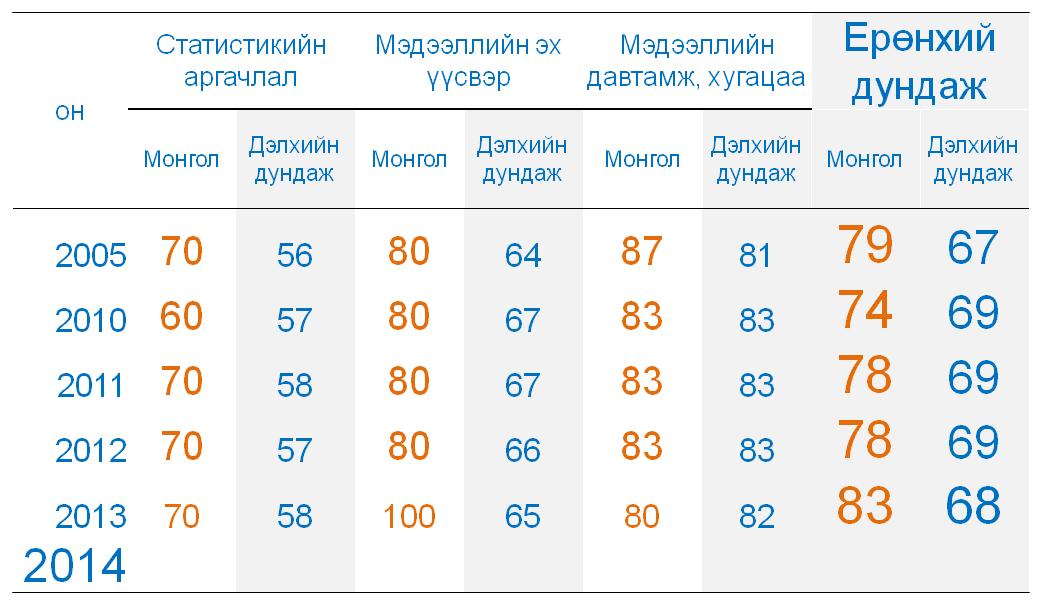 *Мэдээллийн эх үүсвэр: http://go.worldbank.org/UIOWGV6KWOҮндэсний статистикийн хорооны системийн хэмжээгээр 2014 оны үйл ажиллагааны урсгал зардалд 9944.4 сая төгрөгний төсөв батлагдсан. Үүнээс ҮСХ-д 4061.7 сая төгрөг,  ХАОСТТ-д  2678.8 сая төгрөг, Монголын статистикийг сайжруулах төсөлд 941.8 сая төгрөг тус тус батлагдсан.2014 онд Сангийн яамны Төрийн сангийн газраас Улсын төвлөрсөн төсвөөс урсгал санхүүжилт нийт 6492.7 сая төгрөгийн санхүүжилт, өөрийн орлогоос 19.3 сая төгрөг, Монстат төслийн санхүүжилт 981.3 сая төгрөгийн гүйцэтгэлтэй гарсан. Үүнээс ҮСХ-ны харилцах дансанд 3471.9 сая төгрөг төвлөрч, урсгал зардалд 3463.9 сая төгрөг зарцуулж, 7.9 сая төгрөгийг буцаан төвлөрүүлсэн. ХАОСТТ нь 882.9 сая төгрөгийн санхүүжилт авч, урсгал зардалд 878.0 сая төгрөг зарцуулж, 4.9 сая төгрөгийг буцаан төвлөрүүлсэн. Байгууллагын туслах үйл ажиллагааны орлого 19.3 сая төгрөг, бусад байгууллагатай хийсэн гэрээгээр Малын индексжүүлсэн даатгалын төсөл-433.9 сая төгрөг, ХБНГУ-ын эдийн засгийн институтээс Цаг уурын хүндрэлийг даван туулах судалгаанд 183.1 сая төгрөг, Олон улсын хөдөлмөрийн байгууллагаас 15.0 сая төгрөг, НҮБ-ын Хүүхдийн сангаас 43.5 сая төгрөг, НҮБ-ын Хүн амын сангаас 473.9, Урьд оны төсвийн хэмнэлтийн орлогоос 39.1 сая төгрөг, Монгол улсын хөгжлийн бодлого төлөвлөлтийн чадавхийг бэхжүүлэх төслөөс 283.6 сая төгрөгийн санхүүжилт тус тус хийгдэж, батлагдсан төсвийн дагуу зарцууллаа. Статистикийн салбарын төсөв, санхүүгийн байдал,сүүлийн 3 жилээр, сая төг2013 оны Хорооны санхүүгийн багцын тайлан балансыг нэгтгэн гаргаж Үндэсний аудитын газар  болон Сангийн яамны Төрийн санд хуулийн хугацаанд нь хүргүүлсэн бөгөөд аудитын дүгнэлтээр “Зөрчилгүй” санал дүгнэлттэй гарсан болно.2013 оны жилийн эцсийн тавилга, эд хогшил, тоног төхөөрөмжийн тооллогын ажлыг зохион байгуулж, ашиглалтын хугацаа дууссан, элэгдлээрээ анхны өртгөө нөхсөн, сэргээн засварлах боломжгүй болсон 47 нэр төрлийн 196.9 сая төгрөгийн үндсэн хөрөнгийг Төрийн өмчийн хорооноос  зөвшөөрөл авч  зохих журмын дагуу акталж устгалаа. Билгийн улирлын хаврын тэргүүн сарын шинийн нэгний баярыг тохиолдуулан ахмад ажилтнуудаа хүлээн авч хүндэтгэл үзүүлэх арга хэмжээ, олон улсын хүүхдийн эрхийг хамгаалах өдрийг тохиолдуулан 65 албан хаагчдын 106 хүүхдийг хүлээн авч гарын бэлэг, дурсгалын зүйл гардууллаа.  Ажиллагчдын эрүүл ахуй, чөлөөт цагийг зөв боловсон, үр дүнтэй өнгөрүүлэхэд дэмжлэг болгон Орчлон сургуультай 3 сарын гэрээ байгуулан усан бассейн, фитнесс, акуа фитнесс, аэробик, заалны төлбөрийн 30.0-50.0 хувийн хөнгөлт үзүүлэн хамрууллаа. Мөн гэр хороололд амьдран суудаг 15 ажилтанд нийт 3.0 сая төгрөгийн түлээ нүүрсний хөнгөлт үзүүлсэн. Статистикийн хөгжлийн сангаас шинээр төрсөн 14 хүүхдэд 7.0 сая төгрөг, 8 хүнд 14.0 сая төгрөгийн буцалтгүй тусламж тус тус олгосон. Энэ онд НҮБ-ын Хүн амын сангийн буцалтгүй тусламжаар 197.3 сая төгрөгийн, Монголын статистикийг сайжруулах төслийн хөрөнгөөр 801.9 сая төгрөгийн, урсгал санхүүжилтээр 81.5 сая төгрөгийн тоног төхөөрөмж, сервер компьютер, програм худалдан авч шинэчлэл хийлээ. Үндэсний статистикийн хороо нь статистикийн салбарын хууль эрх зүйн орчинг боловсронгуй болгох, статистикийн салбарыг 2011-2015 оны хөгжүүлэх үндэсний хөтөлбөр болон мянганы хөгжлийн зорилт /МХЗ/-ын хэрэгжилтийг дүгнэж, албан ёсны статистикийн "2015 оноос хойшхи хөгжил"-ийн хөтөлбөрт суурилсан стратегийн хөтөлбөр боловсруулан батлуулахын хамт 2015 оны “Албан ёсны статистикийн 2011-2015 оны хөтөлбөрийг бүрэн хэрэгжүүлж, цаашдын хөгжлийн бодлогоо тодорхойлон хэрэгжилтийн суурийг бүрдүүлэх”-ийг үндсэн зорилтоо болгон тавьж байна.ХАВСРАЛТМонгол улсын статистикийнсистемийн үйл ажиллагаанд хийсэнолон улсын “Цогц үнэлгээ”-ний зөвлөмжүүдЕрөнхий мэдээлэл болон үнэлгээний үйл явц:Монгол Улсын үндэсний статистикийн системд хийсэн олон улсын цогц үнэлгээ нь олон улсын түвшинд болон Европт ашиглагддаг стандарт, зарчим, зөвлөмжийн дагуу АЁС-ийн мэдээллээ эрхлэн гаргаж буй эсэхэд нь байгууллагын, бүтэц зохион байгуулалтын болон мэргэжлийн чадавхид нь нарийвчилсан, цогц дүн шинжилгээ хийх зорилготой юм. Уг үнэлгээ нь зөвхөн Монгол Улсын ҮСХ-ны үйл ажиллагаанд чиглэгдээгүй бөгөөд улсын хэмжээнд АЁС-ийн мэдээллийг эрхлэн гаргадаг томоохон байгууллагууд болон үндсэн хэрэглэгчдийг хамруулсан.Төвлөрсөн төлөвлөгөөт эдийн засгаас зах зээлийн баримжаатай эдийн засагт шилжих явцдаа Монгол Улсын статистикийн систем нь зах зээлийн эдийн засагт  богино хугацаанд бүрэн шилжих эрэлт хэрэгцээ, боломжтой тулгарсан билээ. ҮСХ болон албан ёсны бусад статистик мэдээлэл эрхлэн гаргагчид нь өмнө нь ч, одоо ч тэр Засгийн газар, бизнесийн салбарынхан, олон улсын байгууллага болон иргэний нийгмийнхний зүгээс нийгэм, эдийн засаг, байгаль орчны бодлогыг үнэлж, дүгнэхэд шаардлагатай, үнэн бодит, олон улсын түвшинд  харьцуулагдахуйц статистик тоо мэдээллийг түргэн шуурхай  бэлтгэн гаргах талаар өсөн нэмэгдэж буй эрэлт хэрэгцээтэй нүүр тулж байна. Олон улсын болон хоёр талт хамтын ажиллагаатай түнш байгууллагууд энэхүү шинэчлэлийн үйл явцыг идэвхтэй дэмжиж,  хамтран ажилласан байна. Монгол Улсад орчин үеийн үндэсний статистикийн системийг бий болгож ирсэн замнал нь үр өгөөжтөй байгаагийн зэрэгцээ үнэлгээний явцад цуглуулсан судалгаагаар ҮСХ нь энэхүү хөгжлийн явцад тэргүүлэх чиг үүрэгтэй оролцож ирсэн нь  илэрхий байна. ҮСС нь АЁС-ийн үйл ажиллагааны олон улсын хамгийн дээд стандартад хүрэхийн тулд боловсронгуй болгох шаардлагатай тогтолцоо, механизмуудын талаар ҮСХ-ны албан хаагчид, ялангуяа, удирдлагуудад  мэргэжлийн зүгээс ач холбогдол өгч, анхаарал хандуулж байгаагаа илэрхийлсэн.  Орчин үеийн ҮСС гэж юу болох, түүнд хэрхэн хүрэх талаар үнэлгээний багийнхан болон ҮСХ-ны ажилтнуудын  дунд өргөн хүрээнд үр дүнтэй хэлэлцүүлэг өрнүүлсэн нь энэхүү тайланд тусгасан зөвлөмжүүдийг боловсруулахад үнэтэй хувь нэмэр боллоо.Үнэлгээний гол үр дүн болон хууль эрх зүй, бүтэц тогтолцооны хүрээнд боловсруулсан зөвлөмжИхэнх улс орнуудад АЁС-ийн үйл ажиллагааг хууль эрх зүйн зохицуулалтаар хангах нь чухал байдаг. Хэрэв ҮСС-ийг хууль эрх зүйн хүрээнд зохицуулах олон улсын түвшинд хатуу чанга мөрдөн ажилладаг нарийвчилсан зөвлөмж байхгүй бол Статистикийн тухай хууль болон холбогдох хууль тогтоомжоор ҮСС-ийн хамрах хүрээ, үйл ажиллагаа, зохицуулалтын механизмыг тодорхойлох нь чухал юм. Статистикийн тухай хуулиар статистикийн зорилгоор тоо мэдээлэл цуглуулах, захиргааны тоо мэдээллийг ашиглах эрх, мэдээлэл өгөхөөс татгалзсан тохиолдолд оногдуулах шийтгэл, мэдээллийн нууцлалыг хангах зарчмууд болон НҮБ-ын баталсан АЁС-ийн үндсэн зарчмуудын хүрээнд мэргэжлийн бие даасан чөлөөт байдлыг хадгалах зэрэг асуудлыг хуульчилж өгөх шаардлагатай байна. Иймд ҮСС-ийг АЁС-ийн үйл ажиллагаанд үндэсний хууль эрх зүйн заалтыг нягт баримтлан тоо мэдээллийг цуглуулж, боловсруулан, тархаадаг улсын хэмжээний төрийн байгууллагууд  гэж цогцоор нь тодорхойлж болно. Энэ хүрээнд тухайн улсын эдийн засаг, нийгэм, байгаль орчинд гарч буй үзэгдлүүдийг бодитоор тусган үзүүлэх бүрэн эрхийн хүрээнд тоо мэдээллийг боловсруулж, үр дүнг тархаахад АЁС-ийн үйл ажиллагааны зорилго оршиж буйг дурьдах нь зүйтэй. АЁС-ийн үйл ажиллагаа нь улс төрийн хөндлөнгийн аливаа оролцооноос ангид, олон улсад хүлээн зөвшөөрөгдсөн нэр томьёо, ойлголт, тодорхойлолт, аргачлалыг мөрдөх ёстой. АЁС  нь тоо мэдээллийн үр дүнг олон нийтэд нэгэн зэрэг хүртээмжтэй тархаах ёстой. Үнэлгээний ажлын хүрээнд “Статистикийн тухай” хууль болон тэдгээртэй нийцүүлэн гаргасан холбогдох хууль тогтоомжуудыг сайтар судалсны эцэст статистикийн тухай хуулийг үндсээр нь хянан засварлах шаардлагатай байгаа гэдэг дээр мэргэжилтнүүд санал нэгдсэн. Одоогийн мөрдөж буй статистикийн тухай хуулийг анх 1994 онд батлан гаргаж байсан бөгөөд үндэсний болон олон улсын хөгжлийн шаардлага,  нөлөөгөөр нэмэлт өөрчлөлтүүдийг уян хатан байдлаар 1997, 1999, 2004, 2008, 2012 болон 2013 онуудад амжилттай оруулжээ.Монгол Улсын Статистикийн тухай хуулиар ҮСХ болон зарим бусад АЁС-ийн  тоо мэдээлэл эрхлэн гаргагчдын эрх мэдэл, чиг үүрэг, хариуцлагыг  тодорхойлсон байдаг. Статистикийн тухай хуулиар Монгол Улсын статистикийн байгууллага - ҮСХ болон гол хамтран ажиллагч байгууллагууд болох УИХ, Засгийн газар, орон нутгийн засаг захиргааны бүх байгууллагууд, захиргааны тоо мэдээлэл эзэмшигчид болон хэрэглэгчдийн хоорондох харилцааг зохицуулна. Гэвч өнөөгийн хуулинд ҮСС-ийн хамрах хүрээ болон бүтцийн зааг ялгаа тодорхой бус байна. Одоогийн байдлаар  ямар төрлийн  статистик мэдээллийг эрхлэн гаргагч болон түүний ямар үйл ажиллагааг албан ёсны статистикт тооцох талаар нарийн шалгуур байхгүй байна. Статистикийн үйл ажиллагааг бусад агентлагууд хавсран хийж байгаа болон яамдууд Статистикийн тухай хууль, НҮБ-н АЁС-ийн  үндсэн зарчмуудыг зэрэг мөрдөх шаардлагатай эсэх зэрэг нь шийдвэрлэх ёстой нарийн асуудал юм.Статистикийн тухай хууль болон НҮБ-ын АЁС-ийн  суурь зарчмууд хоёрын уялдаа холбоог цаашид сайжруулах саналын үүднээс үзвэл Статистикийн тухай хуулийг бүх талаас нь сайжруулах хэрэгтэй байна. Статистикийн тухай хуулийг бүтцийн хувьд өөрчлөх, түүний хамрах хүрээг дахин тодорхойлох зөвлөмж гарч байгаатай уялдан уг хуулинд дан ганц нэмэлт өөрчлөлт хийснээр засаж сайжруулах боломжгүй юм.  Ингэснээр хуулийн ил тод байдлыг сайжруулах сайхан завшаан болохын хамт өмнө нь тодорхойлсон заалтын давхардал болон зөрчилдөөнтөй байдлаас зайлсхийх боломжтой болно.Статистикийн тухай хуулийг бүрэн хянан засварлахын тулд  дараах зөвлөмжүүдийг боловсруулав. Үүнд: ҮСС-ийн хамрах хүрээ, бүтцийг НҮБ-ын АЁС-ийн  үндсэн зарчмууд, Европын статистикийн үйл ажиллагааны журмын зарим холбогдох заалтуудтай уялдуулан, шаардлагатай тохиолдолд зарим чухал хуулиуд, тэдгээртэй нийцүүлэн гаргасан бусад хууль тогтоомжинд өөрчлөлт хийх шаардлагатай (Хүн ам орон сууцны тооллогын тухай хууль, Хөдөө аж ахуйн тооллогын тухай хууль). Статистикийн тухай хуулинд ҮСХ-ноос бусад АЁС-ийн  тоо мэдээлэл эрхлэн гаргадаг байгууллагуудын үйл ажиллагааг зохицуулж буй хууль, тогтоомжуудыг тодорхой зааж өгөх хэрэгтэй.Статистикийн тухай хуулинд НҮБ-ын АЁС-ийн  үндсэн зарчмууд, Европын статистикийн үйл ажиллагааны журмыг тодорхой тусгасан Монгол Улсын албан ёсны статистикийн чанарын удирдлагын стандарт хэм хэмжээний талаар тодорхой заалт оруулах шаардлагатай. Энэхүү стандарт хэм хэмжээг Монгол Улсын статистикийн үйл ажиллагааны журам хэмээн үзэж болох бөгөөд энэ нь Статистикийн тухай хууль болон ҮСС-ийн үндэс болно.ҮСС-ийн зохицуулалтыг хангах эрх бүхий этгээд болох ҮСХ-ны даргын эрх, үүргийг  бататгасан заалтыг статистикийн тухай хуулинд нэмж оруулах шаардлагатай.Статистикийн тухай хуулийн дагуу АЁС-ийн  үйл ажиллагааны хүрээнд статистикийн үйл ажиллагаа явуулдаг Засгийн газрын байгууллагуудыг хамруулан статистикийн үйл ажиллагааны жилийн болон урт хугацааны хөтөлбөрийн талаарх заалтыг  Статистикийн тухай хуулинд нэмж оруулах шаардлагатай.АЁС-ийг эрхлэн гаргахад хамгийн тохиромжтой эх сурвалжийг сонгох болон мэргэжлийн хараат бус байдлыг хангах үүднээс, ихэнх улс орнуудын адил зохион байгуулах судалгаануудын жагсаалтыг Статистикийн тухай хуулинд дурьдалгүйгээр статистикийн үйл ажиллагааны хөтөлбөрт тусгах нь зүйтэй. Цаашлаад АЁС-ийн  үйл ажилагаанд олон улсын түвшинд ашиглагддаг зөвлөмж, гарын авлагад үндэслэн аргачлал, арга зүйг сонгох нь тоо мэдээлэл эрхлэн гаргагчдын эрх мэдлийн хүрээний асуудал учир АЁС-ийн  үйл ажиллагаанд хамгийн тохиромжтой аргачлал, арга зүй, мэдээллийн эх сурвалжийг сонгох зорилгоор Статистикийн тухай хууль болон тэдгээртэй нийцүүлэн гаргасан бусад хууль тогтоомжинд (Хүн ам, орон сууцны тооллогын тухай хууль гэх мэт) арга зүйн асуудлаар зүйл, заалт оруулахаас зайлсхийх нь зүйтэй.Статистикийн тухай хуулийн  нууцлал, ялангуяа нэгжийн түвшний тоо мэдээллийн хадгалалтыг зохицуулах тухай заалтыг бататгаж өгөх шаардлагатай. Үүний тулд статистикийн байгууллага хязгаарлагдмал цаг хугацаанд цуглуулсан нууцлалын зэрэгтэй мэдээллийг төвлөрүүлэн хадгалах, түүнийг зөвхөн статистикийн зорилгоор ашиглах ёстой. Ингэснээр  нууцлалыг хангасан мэдээллийг хадгалах боломжтой болно.ҮСХ нь Статистикийн тухай хуулийн хүрээнд  болон бодит үйл ажиллагаандаа нэгжийн түвшний  захиргааны бүх төрлийн мэдээлэл, бүртгэл болон нууцлалын зэрэгтэй татвар, иргэний бүртгэлийн холбогдолтой тоо мэдээллийг ашиглах нь зүйтэй.ҮСХ-ны зөвлөл нь яам, агентлаг, бусад төрийн байгууллагууд болон хэрэглэгчдийн төлөөллөөс бүрдсэн дээд түвшний зөвлөх бүтцийн хувьд тус зөвлөлийн чиг үүргийг  бататгах шаардлагатай. Боломжтой бол ҮСХ-ны зөвлөлийн бүрэн эрхийг сайтар тусгах үүднээс ҮСХ-ны Зөвлөл нэрийг Статистикийн зөвлөл болгон өөрчлөх хэрэгтэй.НҮБ-ын АЁС-ийн  үндсэн зарчмууд, Монгол Улсын статистикийн чанарын удирдлагын стандарт хэм хэмжээ болон Статистикийн тухай хуулийн заалтуудыг статистикийн өдөр тутмын үйл ажиллагаанд тухайлбал, мэргэжлийн чөлөөт бие даасан байдал, нууцлалын холбогдолтой асуудлыг тайлбарлан мөрдөж, хэрэгжүүлэх нь чухал юм. Статистикийн тухай хуулинд нууцлалын зэрэгтэй анхан шатны мэдээлэлтэй харьцдаг бүх ажилтан, албан хаагчид хууль эрх зүйн хүрээнд нууцлалын гэрээнд гарын үсэг зурах заалт оруулах шаардлагатай.Монгол Улсын ҮСС болон статистикийн байгууллагын бүтэц, зохион байгуулалт, үйл ажиллагааны талаар хүрсэн  гол үр дүн болон зөвлөмжүүд Монгол Улсын хэмжээнд АЁС-ийн  мэдээллийг эрхлэн гаргах ажлыг үйл ажиллагааны талаас нь авч үзвэл АЁС-ийн  үйл ажиллагааг статистикийн байгууллага (ҮСХ болон орон нутгийн статистикийн албадууд) төвлөрүүлэн эрхэлж байна. ҮСХ нь улсын хэмжээнд АЁС-ийн  мэдээллийг дангаар эрхлэн гаргадаггүй боловч Статистикийн тухай хуулийн хүрээнд бусад захиргааны статистик болон статистик мэдээлэл эрхлэн гаргадаг бусад бүх байгууллагуудын үйл ажиллагааг бүхэлд нь удирдан чиглүүлэх тодорхой үүрэгтэй. Өмнө нь дурьдсанчлан, одоогийн Статистикийн тухай хуулинд ҮСС-ийн хамрах хүрээг тодорхой зааглаж өгөөгүй байна. ҮСС-ийн энэхүү тодорхой бус байдал нь албан ёсны статистикийн үйл ажиллагааг үр дүнтэй зохицуулалтаар ханган ажиллах үүрэгтэй ҮСХ-ны бодит чадавхид нөлөөлөхийн зэрэгцээ статистикийн үйл ажиллагааны хөтөлбөр зэрэг үйл ажиллагааг зохицуулалтаар хангах гол механизмын хамрах хүрээг хязгаарлаж байна. Эдгээр асуудлын талаар дээрх үзүүлэлтүүдийг боловсруулсан (эрх зүй, бүтэц зохион байгуулалтын үндсэн зөвлөмж) боловч дараах асуудлуудыг хэрэгжүүлэх нь зүйтэй юм.        Үүнд: Статистикийн тухай хуулийн холбогдох заалтын дагуу статистик мэдээлэл эрхлэн гаргадаг байгууллагыг АЁС-ийг  эрхлэн гаргагч хэмээн үзэх эсэхийг ҮСХ-ны Статистикийн зөвлөл (ҮСХ-ны Зөвлөл)-ийнхөө дэмжлэгтэйгээр шийдвэл зохино. Нууцлал болон мэргэжлийн хараат бус байдлын зарчмуудыг хангах зорилгоор яам, агентлагуудын АЁС-ийн  болон бусад эрхлэн гаргагчид тодорхой бүтцийн нэгжид зохион байгуулагдсан бөгөөд бусад захиргааны тоо мэдээлэл, бодлогын нэгжүүдэд хамаарахгүй байх буюу бие даасан (мэргэжлийн) байх ёстой. Энэ заалт нь Статистикийн тухай хуулинд байгаа  боловч одоогоор бүрэн  хэрэгжээгүй. АЁС-ийг эрхлэн гаргах  бүхий л үйл  ажиллагаа (ҮСХ болон бусад албан ёсны статистикийг эрхлэн гаргагчид) статистикийн  хөтөлбөр (хүрэх үр дүн)-т тусгагдсан  байх ёстой. Цаашид АЁС-т  захиргааны мэдээллийг гаргах  талаар  хөтөлбөрт заалт болгон дурьдсан байх  ёстой.ҮСХ-ны зөвлөл нь бусад хэрэглэгчдийн төлөөллийг багтаасан зөвлөх үүрэгтэй бүтэц  бөгөөд  ҮСХ-ны үйл ажиллагааг дэмжих, зөвлөгөө өгөх,  салбарын  эн тэргүүний зорилтын хүрээнд үйл ажиллагааны хөтөлбөрийг боловсруулж, хэрэгжилтэнд үнэлгээ өгөх үүрэгтэй. ҮСХ-ны зөвлөлийн оролцоог өргөжүүлж бусад төлөөллийн оролцоог нэмэгдүүлэх хэрэгтэй байна (тухайлбал, эрдэмтэд, судлаачид, бизнес эрхлэгчид, иргэний нийгэм, хэвлэл мэдээллийн хэрэгслийн төлөөлөл гм...). Үүний зэрэгцээ зөвлөл нь зөвхөн зөвлөх үүрэгтэйгийн хувьд аргачлалын асуудлыг хэлэлцэх ёсгүй.Монгол Улсын Үндэсний статистикийн байгууллага (ҮСБ) нь  зохион байгуулалт, бүтцийн хувьд энэхүү тайланд сумын түвшинд  статистикийн үйл ажиллагааг хариуцсан, төсвөөс санхүүждэг мэргэжлийн статистикчийг ажиллуулах ҮСХ-ны харьяалалд байх саналыг дэвшүүлж байна. ҮСБ-ын хүрээнд үйл ажиллагаа явуулж байгаа статистикийн байгууллага, орон нутгийн хэмжээнд үйл ажиллагаа явуулахдаа ҮСХ-нд ажлаа шууд тайлагнах, зааврын дагуу ажиллах ёстой.Баг, хорооны түвшинд мэдээлэл цуглуулах ажлыг орон нутгийн Засаг дарга нар хийж байна. Эдгээр үйл ажиллагаа нь хүн ам, өрхийн бүртгэл, мал тооллогын мэдээллийн сантай холбоотой бөгөөд тэдгээрийг захиргааны мэдээллийг цуглуулах, боловсруулах түвшинд үзэж байна. Ашиг сонирхлын ямар нэгэн зөрчил үүсэхээс урьдчилан сэргийлж, баг, хорооны Засаг дарга нарыг ҮСС болон ҮСБ-ын  алинд ч хамааруулахгүй байх хэрэгтэй.ҮСХ-ны дэд бүтэц, нөөцийн талаар өгөх ерөнхий зөвлөмж Засгийн газраар баталгаажуулсан статистикийн 5 жилийн хөтөлбөр (стратегийн хөтөлбөр) болон жилийн санхүүжилтүүд сайн хийгджээ. Сар бүр зарцуулалтын хуваарь гаргаж аль болох жилийн ажлын хөтөлбөртэй уялдуулдаг байна. Хуулинд тусгагдсанаар ҮСХ нь төсвийнхөө зарцуулаагүй  үлдэгдийн 80 хүртэлх хувийг дараагийн жил рүүгээ шилжүүлэх боломжтой бөгөөд энэ нь зарим талаараа уян хатан байдал, үр ашгийг нэмэгдүүлэх боломжийг олгосон  хөшүүрэг болж байна. Өнгөрсөн жилүүдэд ҮСХ болон Монгол Улсын ҮСБ нь олон улсын болон хоёр талын хамтын ажиллагаатай түншүүдээс   санхүүгийн болон техникийн туслалцаа авсан байна. Эдгээр хөтөлбөр, төслүүд нь улс орны статистикийн чадавхийг сайжруулан хөгжүүлэхэд зохих хувь нэмрээ оруулжээ. ҮСХ болон статистикийн тоо мэдээллийг гаргагчид  олон улсын хамгийн дээд стандартад хүрэх зөв замаар явж байгаа гэдэгт бид итгэлтэй байна. Гэвч хурд, урт хугацааны  чадавхи шингээх талаар анхаарах асуудлууд байна.  Иймээс дараагийн жилүүдэд тодорхой тэргүүлэх чиглэлийг тогтоох болон мөн аажмаар өөртөө хангалттай туршлага (хүний нөөц) болон санхүүгийн эх үүсвэртэй болох нь  Монгол Улсын статистикийн чадавхийгтогтвортой хөгжүүлэх гол үндэс болно. ҮСХ-ны хэмжээнд  мэдээлэл боловсруулалт, мэдээллийн технологийг хөгжүүлэх урт хугацааны зорилтын хүрээнд GSBPM (Статистикийн бизнесийн үйл ажиллагааны ерөнхий загвар) ашиглалтыг нэвтрүүлснийг тэмдэглүүштэй юм. Одоогийн байдлаар, технологийн дэд бүтцийн хөгжил нь Монстат төслийн болон бусад техникийн туслалцааны хөтөлбөрүүдэд тусгагджээ. Мэдээллийн технологийн урт хугацааны хөгжлийн чиглэлийг хэрэгжүүлэх үүднээс бусад орны туршлага судлах, тухайлбал, аль хэдийн бэлэн боловсруулсан программ хангамж хэрэглэх зэрэг боломжит шийдлийг судлахыг зөвлөж байна. Гадны зээл тусламжаар худалдан авсан (тухайлбал, МОНСТАТ төслийн санхүүжилтээр) компьютер, тоног төхөөрөмж (hardware), программ хангамж (software) -ийн ашиглалтыг урт хугацаанд хадгалахын тулд шаардагдах   хөрөнгийг  төвлөрсөн төсөвт суулгах шаардлагатай байна. Хүний нөөцийн талаарх гол асуудлууд нь хүний нөөцийн тоо болон чанартай  холбоотой байна. Дараах арга хэмжээг авч хэрэгжүүлэхийг зөвлөж байна. Үүнд:  Сонгон шалгаруулах журам нь хүмүүсийг татах, ажлын байранд  тохирох нэр дэвшигчдийг сонгоход чиглэгдсэн  байх  ёстой.Саяхан боловсруулсан сургалтын хөтөлбөрийг төв болон орон нутгийн хэмжээнд хэрэгжүүлэх хэрэгтэй байна. Үүний зэрэгцээ шаардлагатай санхүүгийн эх үүсвэр, мэдээлэл, сургалт, зөвлөх үйлчилгээнд зориулсан төсвийг улсын төсвөөс хуваарилсан байх ёстой. Хамгийн тэргүүлэх чиглэл нь  ҮСХ-ны төв болон орон нутгийн ажилтнуудын дүн шинжилгээ хийх ур чадварыг нэмэгдүүлэх явдал юм.  Ажиллагчдын ялангуяа ҮСХ-ны ажилтнуудын тоог нэмэгдүүлэх шаардлагатай байна. Төв байгууллагын ажилтнуудын хувьд өдөр тутмын ажил, тоо мэдээлэл боловсруулалтанд ихэнх цаг нь зарцуулагдаж  дүн шинжилгээ хийх, чанарын хяналт хийх  цаг нь хомс байна. Мөн дүн шинжилгээ дутмаг байгааг хэвлэмэл мэдээллүүд харуулж байгаа юм. Хэрэглэгчид хэд хэдэн удаа ҮСХ-ноос гаргадаг хэвлэмэл бүтээгдэхүүнд тайлбар дутагдаж байгааг онцолж байсан байна.Мэдээлэл тархаалт, хэрэглэгчид болон хамтран ажиллагч талуудтай харилцах харилцаа, хамтын ажиллагааны гол үр дүн болон зөвлөмжүүдХоёр удаагийн томилолтоор статистик тоо мэдээллийн хэрэглэгч, мэдээллээр хангадаг байгууллага болон хувь хүмүүстэй хийсэн уулзалтын үеэр ҮСХ нь мэдээллийн нууцлалын болон мэргэжлийн хараат бус, бие даасан байдлын зарчмыг баримтлан  ажилладаг болох нь  мэдэгдсэн. Сүүлийн жилүүдэд ҮСХ нь Монстат төслийн тусламжтайгаар хэрэглэгчидтэй харилцах харилцаагаа үр дүнтэй болгон улам  сайжруулсны дотор статистикийн бүтээгдэхүүнийг хэрэглэгч хэрэглэхэд илүү хялбархан болгох, статистикийн бүх бүтээгдэхүүнд зориулсан нэгдсэн загвар боловсруулан түүнийгээ ашиглахын зэрэгцээ хэрэглэгчдийн авч буй статистик мэдээллийг сайжруулах зорилгоор тэдэнд зориулсан семинар зохион байгуулсан зэрэг  олон  үйл ажиллагааг амжилттай хэрэгжүүлээд байна.Цаашид гол хамтран ажиллагч байгууллагуудтай харилцаа,  хамтын ажиллагаагаа сайжруулах, мэдээлэл тархаалтын үйл ажиллагааг дэмжих зорилгоор дараах үйл ажиллагаануудыг хэрэгжүүлэхийг зөвлөж байна. Үүнд: Боломжтой бол албан ёсны статистикийг тархаах цаг хугацааны нэгдсэн хуваарьтай, түүндээ  статистик тоо мэдээлэл эрхлэн гаргагчдын (ҮСХ, орон нутгийн статистикийн албад, бусад тоо мэдээлэл эрхлэн гаргагчид) жагсаалтыг оруулахгүйгээр уг хуваарийг   статистикийн порталд тавих нь зүйтэй. ҮСХ нь ойрын хугацаанд уг хуваарьт мэдээлэл тархаах цаг хугацааг нэмж оруулан илүү боловсронгуй болгох шаардлагатай байна. Түүнчлэн цахим хуудсанд статистик мэдээллийг тархаахаас өмнө ашиглах эрх бүхий бүх байгууллагуудын жагсаалтыг байрлуулах нь зүйтэй. ҮСХ нь дүн шинжилгээ, тайлбар, заавар зэргийг илүү оруулсан товч хэвлэмэл бүтээгдэхүүн гаргахад анхаарах нь зүйтэй. Түүнчлэн хэвлэмэл бүтээгдэхүүнүүдийнхээ тоог цаашид багасгаж, статистикийн цахим бүтээгдэхүүний хэрэглээг нэмэгдүүлэх шаардлагатай. Орон нутгийн хэмжээнд мэдээлэл тархаахдаа ҮСХ-ны чанд хяналтан дор тархаах, хэвлэмэл бүтээгдэхүүнүүдийг ҮСХ-ноос баталсан нэгдсэн загварыг ашиглан чанарын өндөр түвшинд бэлтгэх хэрэгтэй. Орон нутагт боловсруулан гаргасан хэвлэмэл бүтээгдэхүүнд алдаа, дутагдал гарвал энэ нь бүхэлдээ ҮСС-ийн мэдээллийн үнэн бодит байдалд нөлөөлнө. Хэвлэмэл болон цахим бүтээгдэхүүнүүдэд мета мэдээллийг хангалттай тусгаж чадахгүй байгаа нь ажиглагдсан. Хэрэглэгчид мэдээлэл хэзээ хянагдсан, тухайлбал, улирлын статистик мэдээллийг жилийн урьдчилсан мэдээлэлд хэзээ тусгах, цаашлаад жилийн эцсийн тооцоонд хэзээ ашиглах зэргийг урьдчилан мэдэх зорилгоор статистик мэдээллийн үйл ажиллагааны хяналтын бодлоготой танилцах хүсэлтэй байж болохыг  анхаарвал зохино. Хэрэглэгчдийн статистикийн боловсролыг сайжруулах  шаардлагатай байна. Дор хаяж байгууллага, аж ахуй нэгжүүдэд зориулсан семинар, уулзалтуудыг зохион байгуулах хэрэгтэй. Хэвлэл мэдээллийн байгууллагуудын дунд хэвлэлийн бага хурал тогтмол зохион байгуулж байгаа нь сайн туршлага болж байна. Ийм төрлийн хэвлэлийн бага хурлуудад оролцогчдын оролцоог нэмэгдүүлж, статистик мэдээллийг илүү өргөн хүрээнд тархаах зорилгоор хэрэглэгчидтэй ойр ажиллах уулзалт, хэлэлцүүлэг,  хурал зохион байгуулах нь олон нийттэй нягт  хамтран ажиллах нөхцөл боломжийг бүрдүүлнэ.Мэдээллийн эх үүсвэр, мэдээлэл боловсруулалт, бүртгэл, чанарын хяналттай холбоотой   гол үр дүн, зөвлөмжүүд  Чанарын хяналт болон удирдлагын гол зорилго нь бүтээгдэхүүн, үйлчилгээ нь  тэдгээрийн зорилго, техникийн шаардлагад тохирсон байхад дэмжлэг үзүүлэх  үр ашигтай  загвар боловсруулах болон үйл ажиллагааг  сайжруулахад чиглэгдэнэ. НҮБ-ын ЕЭЗК нь Монгол Улсын АЁС-ийн  үйл ажиллагааны чанарын удирдлагын стандарт хэм хэмжээний баримт бичгээс чанарын дараах 7 бүрэлдэхүүн хэсгийг олж тодорхойлов. Үүнд: хамааралтай, үнэн бодитой байх, шуурхай, хүртээмжтэй, цаг хугацаандаа байх, ил тод, харьцуулагдахуйц уялдаатай байх гэсэн бүрэлдэхүүн хэсгүүд юм. Зардлыг үр ашигтай зарцуулах ойлголтын талаар мөн дурьдсан байх ёстой. Гэвч үүнийг чанарыг хэмжих шалгуур гэж ойлгож болохгүй боловч бүтээгдэхүүний чанарт дүн шинжилгээ хийхэд харгалзан үзэхэд тохиромжтой хүчин зүйлс юм. Хэрэв бүтээгдэхүүнийг зардлын хувьд үр ашигтайгаар боловсруулан гаргах боломжтой бол хэмнэсэн зардлыг боловсруулан гаргасан бүтээгдэхүүний эсвэл бусад бүтээгдэхүүний чанарыг сайжруулахад ашиглаж болох юм. Чанарын удирдлагын тогтолцоо нь зөвхөн статистикийн бүтээгдэхүүн, үйлчилгээнд чиглэгддэггүй бөгөөд анхан шатны мэдээлэл цуглуулах үйл ажиллагаанаас эхлээд мэдээллийг тархаах хүртэлх бүх үйл ажиллагаанд чанарын удирдлагын тогтолцоог нэвтрүүлэхийг хэлнэ. НҮБ-аас баталсан АЁС-ийн  үндсэн зарчмуудад үндэслэн боловсруулагдсан, олон улсын болон үндэсний статистикийн үйл ажиллагааны журмаар АЁС-ийн мэдээллийг   боловсруулах, эрхлэн гаргах, тархаахад баримтлах стандарт тогтоодог бөгөөд зохион байгуулалтын хэлбэр, статистик  тоо мэдээллийг боловсруулахаас эхлэн бүтээгдэхүүн болгон гаргах хүртэлх холбогдох бүх үйл ажиллагааны чиглэлийг хамруулдаг. ҮСХ нь Европын статистикийн үйл ажиллагааны журамд (ЕСҮАЖ) үндэслэн Монгол Улсын Албан ёсны статистикийн үйл ажиллагаанд баримтлах чанарын стандарт хэм хэмжээг (АЁСҮАБЧСХХ) боловсруулан гаргасан. Статистикийн байгууллага, тухайлбал ҮСХ нь мэдээлэл цуглуулах, статистикийн бүртгэл болон мэдээлэл боловсруулалтын үйл ажиллагааг  шинэчлэн сайжруулахад гайхалтай сайн ахиц дэвшил гаргасан байна. Энэхүү тайланд уг ахиц дэвшлийг сайшаан дэмжиж байгаа бөгөөд цаашид  статистикийн салбарыг хөгжүүлэх үндэсний хөтөлбөрийн дагуу статистик мэдээлэл цуглуулахаас тархаах хүртэлх бүхий л үйл ажиллагааг сайжруулахыг дэмжих болно.   Энэ үйл ажиллагааг дэмжих зорилгоор дараах товч зөвлөмжийг өгч байна.   Үүнд: Статистикийн байгууллага нь статистикийн мэдээлэгчдэд учрах  ачааллыг багасгах, статистикийн дүн шинжилгээ, харилцаа холбоо, чанарын холбогдолтой үйл ажиллагаануудын  хөрөнгө нөөцийг хэмнэх зорилгоор, тухайлбал ҮСХ нь мэдээлэл цуглуулах үйл ажиллагаанд эдийн засаг, бизнесийн статистикийн түүвэр судалгааны мэдээллийг түлхүү ашиглах, албан ёсны статистикийн үйл ажиллагаанд захиргааны тоо мэдээллийг ашиглах боломжийг цаашид нэмэгдүүлэх боломжийг эрэлхийлэх нь зүйтэй. Мэдээлэл цуглуулалтын үр ашиггүй байдал,  давхардлыг багасгахын тулд ҮСХ нь тогтмол судалгаа явуулснаар захиргааны тоо мэдээллийн эх үүсвэр, тайлангийн систем болон статистикийн судалгааны мэдээлэл зэргээс анхан шатны мэдээлэл авах боломжтой тул  түүнийг тогтмол явуулж байх нь зүйтэй. Түүврийн  зохиомж боловсруулах, түүврийн хүрээг шинэчлэх, түүнчлэн түүвэр судалгааны мэдээлэл боловсруулах бүх үйл явцыг хянах зорилгоор ҮСХ-нд аргачлал болон түүвэр хариуцсан нэгжийг  байгуулан ажиллахыг зөвлөж байна. Өмнө нь дурьдсанчлан ҮСХ нь захиргааны анхдагч мэдээлэл, бүртгэл, түүний дотор татвартай холбоотой нууц мэдээлэл болон иргэний бүртгэлийн мэдээллийн санг ашиглах талаар хуулиар (СХ) болон практикаар олгогдсон бүрэн эрхтэй байх нь зүйтэй.Эдийн засаг, бизнесийн статистикийн мэдээллийн эх үүсвэр, мэдээлэл боловсруулах, чанарын хяналт, үнэлгээ, бүртгэл болон нэр төрөлтэй  холбоотой дараах нэмэлт зөвлөмжүүдийг  өгч байна. Үүнд: Статистикийн бизнес регистр нь судалгаа явуулахад түүврийн үндсэн хүрээ болж ашиглагддаг тул эдийн засгийн статистикийн уялдаа холбоо, чанарт нөлөөлдөг. Монгол Улсын статистикийн бизнес регистр нь олон улсын зөвлөмжид нийцэж байгаагийн зэрэгцээ олон төрлийн тоо мэдээллийн эх үүсвэрээс тогтмол шинэчлэгддэг байна. Бизнес регистрийн санг байнга ажиллуулж, тогтмол баяжуулж байх үүднээс захиргааны тоо мэдээлэл эрхлэн гаргадаг байгууллагууд мэдээллийн технологийн нэгдсэн системийг боловсруулахыг зөвлөмж болгож байна. Эсвэл Засгийн газрын бусад яам, агентлагуудын ашигладаг төрөл бүрийн системд тохирох хэрэглээний програмыг ҮСХ-ноос боловсруулах гэсэн өөр нэг хувилбар байж болох юм.Бизнес регистрийн санд бүртгэлтэй нийт аж ахуйн нийт нэгжийн бараг 50%-ийг бүрдүүлдэг, үйл ажиллагаа явуулаагүй аж ахуй нэгжүүдийн асуудлыг онцгой анхаарах шаардлагатай. Ерөнхийдөө дээр дурьдсанчлан түүвэр судалгаа явуулахад түүврийн хүрээ (бизнес болон хүн амын бүртгэл), түүвэр, тоо мэдээллийг хянаж засварлах, чанарыг шалгах, асуулгад хариулахгүй байх тохиолдол, тооцох боломжгүй байгаа утгыг тооцох, экстраполяци хийх гэсэн тоо мэдээлэл цуглуулах илүү төвлөрсөн аргыг ашиглах шаардлагатай байдаг тул Үндэсний статистикийн байгууллагын тоо мэдээлэл цуглуулж буй системийг эргэн авч үзэх нь чухал юм. Энэ хүрээнд нийгэм, эдийн засгийн статистикийн түүвэр судалгааг хариуцан ажиллах арга зүй/түүврийн нэгжийг ҮСХ-нд байгуулах хэрэгтэй. Ерөнхийдөө нийгмийн статистикийг  бүрдүүлэх   асуудлын тухайд хаанаас, ямар эх үүсвэр (захиргааны эх үүсвэр болон статистик судалгаа)-ээс бүрдүүлсэн  эсэхээс үл хамааран анхан шатны тоо мэдээллийг системтэйгээр, сайтар уялдуулж шалгасны эцэст  нэгтгэж байх нь зүйтэй юм. Захиргааны тоо мэдээллийг голчлон статистикийн зорилгоор цуглуулдаггүй учир олон улсын стандарт, ойлголт тодорхойлолтыг системтэйгээр дагаж мөрдөх шаардлагагүй юм. Хүн амын эрүүл мэндийн статистикийн тухайд жишээ нь, Эрүүл мэндийн яамны захиргааны бүртгэл болон иргэний бүртгэлийн газрын тоо мэдээллийг нягтлан тулгаж шалгах нь нэн чухал юм. Бүртгэл болон судалгааны тоо мэдээлэлд үндэслэн эрүүл мэндийн үндсэн үзүүлэлтүүдийн тоо мэдээллийг харьцуулах ажлыг үргэлжлүүлэх нь  мөн чухал ач холбогдолтой юм.  Зарим тохиолдолд түүвэр судалгааны хэмжээг орон нутгийн түвшний илүү бодитой мэдээлэл олж авахын тулд нэмэгдүүлэх хэрэгтэй. Энэ зөвлөмж нь нийгмийн статистик, мөн бизнесийн статистикт ч хамаарна.  Монгол Улсад ажил эрхлэлт улирлын шинж чанартай  байдгийг  харгалзан үзвэл сүүлийн долоо хоногт дор хаяж нэг цаг ажилласан байх шалгуурыг ашиглан ажил эрхлэлт, ажилгүйдлийг тодорхойлж байгаа  хөдөлмөрийн зах зээлийн статистикт тулгарч буй гол бэрхшээл юм. Мөн хөдөлмөрийн зах зээлийн статистикт төдийгүй өрхийн дийлэнх судалгааны хувьд малчин айл өрхөд ялангуяа, өвлийн улиралд тэдэнд хүрч ажиллахад бэрхшээлтэй байдаг нь тоо мэдээлэл цуглуулах үйл ажиллагаанд  ихээхэн хүндрэл учруулдаг байна.   Бэлэн мөнгөнд суурилж бүртгэл, бичилт хийх  (бэлэн мөнгө хүлээн авсан эсхүл зарцуулсан үед орлого, зарлагыг бүртгэх) аргыг аккруэл суурьт бүртгэл, бичилт хийх  (төлбөр хийсэн эсвэл хүлээн авсан үед бус тухайн гүйлгээ хийгдэж буй үед) аргаар аажмаар солихыг  зөвлөмж болгож байна. Үндэсний тооцоо, төлбөрийн тэнцэл, Засгийн газрын санхүүгийн статистикийг аккруэл суурьт үзэл баримтлалын дагуу тооцох шаардлагатай тул бизнесийн статистикийг эрхлэн гаргахдаа ингэж солих боломж байгаа гэдгийг харгалзан үзэх хэрэгтэй.  Mакро эдийн засгийн үндсэн статистикийг эрхлэн гаргадаг байгууллагууд Үндэсний тооцооны систем (ҮТС-2008), Төлбөрийн тэнцлийн гарын авлага 6 (ТТГА-6), Засгийн газрын санхүүгийн статистик гарын авлага (2001 ЗГССГА)1-ыг нэвтрүүлэхдээ хоорондоо уялдаа холбоотой ажиллах хэрэгтэй гэдгийг анхаарах нь зүйтэй.  Ер нь хэрэглэгчид ҮТС- 2008  болон ТТГА-6-ын дагуу шинэчлэн тооцсон тоо мэдээллийг нэгэн зэрэг хүлээн авах ёстой. Мөн үзэл баримтлалд гарсан үндсэн өөрчлөлт, түүний макро эдийн засгийн статистик хэрхэн нөлөөлөх тухай тайлбар, мэдээллийг ҮСХ, Монго Банк хамтран гаргаж болох юм. Сангийн яам (СЯ)-наас эрхлэн гаргадаг Засгийн газрын санхүүгийн статистик (ЗГСС)-ийн тухайд зөвхөн стандарт, тооцооллын аргын хувьд төдийгүй мэргэжлийн бие даасан байдал, арга зүйн талаарх ойлголт мэдлэг, хүний ​​нөөцийн хувьд анхаарал хандуулж, зохих арга хэмжээ авах шаардлагатай байна. СЯ-нд бие даасан ЗГСС-ийг хариуцсан нэгж байгуулж, хүний нөөцөө нэмэгдүүлж, мөн ОУВС зэрэг олон улсын түнш байгууллагуудаас техникийн туслалцаа авах нь зүйтэй. Үндэсний тооцооны дансуудыг байгуулахад  ЗГСС нь чухал мэдээлэл болж өгдөг.Нөөц, ашиглалтын хүснэгт (НАХ)-ийг оны болон зэрэгцүүлэх үнээр тогтмол хугацаанд тооцох асуудлыг ҮСХ авч үзэх хэрэгтэй. НАХ нь гол зөрүүг тогтоох, нөөцийн болон ашиглалтын аль аль аргыг тулгаж нягтлах замаар үндэсний тооцооны чанарыг сайжруулах хамгийн тохиромжтой хэрэгсэл юм. Оролцогч талууд болон ҮСХ олон салбарт статистикийг хөгжүүлэхэд хангалттай хэмжээний хөрөнгө мөнгө хуваарилж, энэ асуудалд илүү анхаарал хандуулах шаардлагатай байна. Ялангуяа, ҮСХ нь олон улсын зөвлөмжийн дагуу аялал жуулчлалын дэлгэрэнгүй статистик мэдээлэл эрхлэн гаргах үзэл баримтлал боловсруулах асуудлыг авч үзэх хэрэгтэй.Нэг.Үндэсний статистикийн салбарын 2014 оны үйл ажиллагааны тайлангийн хураангуйҮндэсний статистикийн салбарын 2014 оны үйл ажиллагааны тайлангийн хураангуйҮндэсний статистикийн салбарын 2014 оны үйл ажиллагааны тайлангийн хураангуйХоёр.Монгол Улсын статистикийн салбарын 2014 оны зорилго, зорилтын хэрэгжилт, үр дүнМонгол Улсын статистикийн салбарын 2014 оны зорилго, зорилтын хэрэгжилт, үр дүнМонгол Улсын статистикийн салбарын 2014 оны зорилго, зорилтын хэрэгжилт, үр дүн2.1.Улсын бүртгэлд суурилсан хүн ам, өрх, бизнес регистрийн санг шинэчлэн байгуулж, төрийн нэгдсэн сүлжээнд холбох, статистикийн салбарын нэгдсэн сүлжээ байгуулж, мэдээлэл цуглуулах, боловсруулах, тархаах үйл ажиллагаанд мэдээллийн технологийн дэвшлийг өргөн ашиглах2.2.Орон нутгийн хэрэгцээнд суурилсан статистикийн үзүүлэлтийн хүрээг тодорхойлж, арга зүйг боловсруулж, хэрэгжүүлэх2.3.Статистикийн боловсрол, хэрэглээний үр өгөөжийг дээшлүүлэх2.4.Салбарын ажиллагчдын цалин, урамшууллын оновчтой системийг бий болгож, нийгмийн асуудалд бодитой дэмжлэг үзүүлэх2.5.Статистикийн албаны 90 жилийн ойн хүрээнд Монгол улсын статистикийн хөгжлийн түүхэн замнал, хүрсэн түвшин, олон улсад эзлэх байр суурь, оролцоог илтгэсэн бүтээлч ажил өрнүүлэхГурав.Хавсралт.Монгол Улсын статистикийн салбарын удирдлага, зохион байгуулалт, гадаад харилцаа, төсөв, 2015 оны зорилго, зорилтМонгол улсын статистикийн системийн үйл ажиллагаанд хийсэн олон улсын “Цогц үнэлгээ”-ний зөвлөмжүүдМонгол Улсын статистикийн салбарын удирдлага, зохион байгуулалт, гадаад харилцаа, төсөв, 2015 оны зорилго, зорилтМонгол улсын статистикийн системийн үйл ажиллагаанд хийсэн олон улсын “Цогц үнэлгээ”-ний зөвлөмжүүдМонгол Улсын статистикийн салбарын удирдлага, зохион байгуулалт, гадаад харилцаа, төсөв, 2015 оны зорилго, зорилтМонгол улсын статистикийн системийн үйл ажиллагаанд хийсэн олон улсын “Цогц үнэлгээ”-ний зөвлөмжүүд МУМонгол УлсУИХУлсын их хуралЭЗБХЭдийн засгийн байнгын хорооҮСХҮндэсний статистикийн хорооЭЗХЯЭдийн засгийн хөгжлийн яамСЯСангийн яамЗТЯЗам, тээврийн яамТАЗТөрийн албаны зөвлөлУБЕГУлсын бүртгэлийн ерөнхий газарТЕГТатварын ерөнхий газарНДЕГНийгмийн даатгалын ерөнхий газарШШГЕГШүүхийн шийдвэр гүйцэтгэх ерөнхий газарИТХИргэдийн төлөөлөгчдийн хуралЗДТГЗасаг даргын тамгын газарТОСКТөрийн орон сууцны корпорациМҮОНРТМонголын үндэсний олон нийтийн радио, телевизМҮХАҮТМонголын үндэсний худалдаа, аж үйлдвэрийн танхимНҮБ-ын ХХНҮБ-ын хөгжлийн хөтөлбөрНҮБ-ын EЭЗКНҮБ-ын Европын эдийн засгийн комисс НҮБ-ын СХАНДЭЗНКНҮБ-ын статистикийн хэлтэсАзи номхон далайн эдийн засаг, нийгмийн комисс СҮАЕЗСтатистикийн үйл ажиллагааны ерөнхий загварҮТС-2008Үндэсний тооцооны систем-2008ТТГАТөлбөрийн тэнцлийн гарын авлагаЗГССГАЗасгийн газрын санхүүгийн статистикийн гарын авлагаДНБДотоодын нийт бүтээгдэхүүнНАХНөөц ашиглалтын хүснэгтНӨАТНэмэгдсэн өртгийн албан татварААНБАж ахуйн нэгж, байгууллагаАЗБЗАрга зүйн байнгын зөвлөлДЗХДаргын зөвлөлийн хуралАХСАжиллах хүчний судалгааӨНЭЗСӨрхийн нийгэм, эдийн засгийн судалгааБОЭЗДСБайгаль орчны эдийн засгийн дансны системҮССҮндэсний статистикийн системҮСБҮндэсний статистикийн байгууллагаАЁСАлбан ёсны статистикХБНАБУХолбооны Бүгд Найрамдах Ардчилсан Балба УлсХБНГУХолбооны Бүгд Найрамдах Герман УлсСтатистикийн салбарын хууль, эрх зүйн орчинг боловсронгуй болгох;Албан ёсны статистикийн хоёрдахь хөтөлбөр болон МХЗ-ын хэрэгжилтийг хангаж, дараагийн шатны хөгжлийн бодлогыг тодорхойлох;Төрийн мэдээллийн нэгдсэн сангийн системийг бий болгох замаар статистикийн мэдээллийн чанарыг сайжруулж, хэрэглээг нэмэгдүүлэх;Орон нутгийн түвшний бодлого төлөвлөлтөд шаардагдах статистикийн мэдээллийг бүрдүүлж, хэрэглээг өргөтгөх;Хэрэглэгчдийн статистикийн боловсролыг дээшлүүлэх;Салбарын ажилтны мэдлэг чадварыг дээшлүүлж, нийгмийн хамгааллын чиглэлд ахиц гаргах;Дээрх зорилтыг хэрэгжүүлэхийн тулд дэлхийн нийтийн хөгжлийн чиг хандлага2015 оноос хойшхи хөгжлийн хөтөлбөртэй уялдуулан “Статистикийн тухай” хуулийг шинэчлэн батлуулах; МХЗ-ын хэрэгжилтийг хангаж, дүгнэх, тогтвортой хөгжлийн зорилтуудын шалгуур үзүүлэлтүүдийг тодорхойлох; Төрийн захиргааны төв байгууллагуудын хоорондын мэдээлэл дамжуулах, солилцох арга,  механизмыг илүү боловсронгуй болгох, мэдээллийн эх үүсвэрийн бүхий л сувгийг статистикийн зорилгод ашиглах боломжийг бүрдүүлэх; Хүн ам, орон сууцны 2015 оны завсрын тооллого явуулах,  аж ахуйн нэгжийн 4 дэх удаагийн тооллогын бэлтгэлийг хангах, шаардлагатай хөрөнгө, санхүү, боловсон хүчнийг бүрдүүлэх,  онцолбол, сумдад статистикийн мэдээлэл хариуцсан бие даасан ажилтантай болох, яам, агентлагт статистикийн нэгж бий болгох чиглэлээр УИХ, Засгийн газраас  тодорхой дэмжлэг авах шаардлагатай байгаа болно. Улсын бүртгэлд суурилсан хүн ам, өрх, бизнес регистрийн санг шинэчлэн байгуулж, төрийн нэгдсэн сүлжээнд холбох, статистикийн салбарын нэгдсэн сүлжээ байгуулж, мэдээлэл цуглуулах, боловсруулах, тархаах үйл ажиллагаанд мэдээллийн технологийн дэвшлийг өргөн ашиглах;Орон нутгийн хэрэгцээнд суурилсан статистикийн үзүүлэлтийн хүрээг тодорхойлж, арга зүйг боловсруулж, хэрэгжүүлэх;Статистикийн боловсрол, хэрэглээний үр өгөөжийг дээшлүүлэх;Салбарын ажиллагчдын цалин, урамшууллын оновчтой системийг бий болгож, нийгмийн асуудалд бодитой дэмжлэг үзүүлэх;Статистикийн албаны 90 жилийн ойн хүрээнд Монгол улсын статистикийн хөгжлийн тоохэн замнал, хүрсэн түвшин, олон улсад эзлэх байр суурь, оролцоог илтгэсэн бүтээлч ажил өрнүүлэх;Сургалтын түвшин20132014Анхан шатны1815Дунд-I1715Дунд-II1311Ахисан түвшин-8Нийт4849Орлогын төрөл201220132014Урсгал санхүүжилт3712.67148.57493,2Хөрөнгө  оруулалт424.8231.0-